UMW/IZ/PN-38/19		                                                   Wrocław, 10.05.2019 r.SPECYFIKACJA ISTOTNYCH WARUNKÓW ZAMÓWIENIANr UMW / IZ / PN - 38 / 19      Korekta z dnia 17.05.2019r.NAZWA POSTĘPOWANIA  Dostawa sprzętu laboratoryjnego i diagnostycznego na potrzeby jednostek organizacyjnych Uniwersytetu Medycznego we Wrocławiu.Przedmiot zamówienia podzielono na 12 (dwanaście) części osobno ocenianych:Część A – Dostawa zestawu do wytwarzania produktów leczniczych terapii zaawansowanej zawierających żywe komórki na potrzeby Centrum Badawczo-Wdrożeniowego Zaawansowanych Terapii Komórkowych Katedry i Zakładu Podstaw Nauk Medycznych,Część B – Dostawa inkubatora CO2 na potrzeby Katedry i Zakładu Podstaw Nauk MedycznychCzęść C – Dostawa 4 spektrofotometrów na potrzeby Katedry i Zakładu Biochemii LekarskiejCzęść D - Dostawa 6 suchych bloków grzejnych na potrzeby Katedry i Zakładu Biochemii LekarskiejCzęść E - Dostawa 8 mikrowirówek na potrzeby Katedry i Zakładu Biochemii LekarskiejCzęść F - Dostawa kompaktowej wirówki stołowej z wbudowanym rotorem do 12x 1,5/2 ml mikropróbówek na potrzeby Zakładu Chemii Klinicznej w Katedrze Analityki MedycznejCzęść G - Dostawa termomikseru wraz z blokiem grzejnym na potrzeby Katedry i Zakładu GenetykiCzęść H - Dostawa aparatu do elektroforezy poziomej wielkości żelu 20x20cm na potrzeby Katedry i Zakładu GenetykiCzęść I - Dostawa zestawu pomiarowego dwuwiązkowego spektrofotometru UV-VIS z zestawem komputerowym i oprogramowaniem sterującym na potrzeby Katedry i Zakładu Chemii NieorganicznejCzęść J - Dostawa zamrażarki niskotemperaturowej na potrzeby Pracowni Przesiewowych Testów Aktywności Biologicznej i Gromadzenia Materiału Biologicznego / Biobanku Uniwersytetu Medycznego we WrocławiuCzęść K - Dostawa skanującego spektrofotometru UV-VIS na potrzeby Katedry i Zakładu Biomedycznych Analiz ŚrodowiskowychCzęść L - Dostawa 4 zestawów do wykonania głębokiej stymulacji mózgu oraz kabla do microrecordingu na potrzeby Katedry i Kliniki PsychiatriiTRYB POSTĘPOWANIAPrzetarg nieograniczony o wartości szacunkowej nieprzekraczającej 221 tys. EURO(art. 10 ust. 1 oraz art. 39 – 46 Prawa zamówień publicznych)  TERMIN SKŁADANIA I OTWARCIA OFERTTermin składania ofert – do dnia 17.06.2019 r. do godz. 10:00Termin otwarcia ofert – dnia 17.06.2019 r. o godz. 11:00Z upoważnienia Rektora UMWZ-ca Kanclerza ds. Zarządzania  InfrastrukturąMgr Jacek Czajka Nazwa (firma) oraz adres Zamawiającego.Uniwersytet Medyczny im. Piastów Śląskich we Wrocławiu Wybrzeże L. Pasteura 150-367 Wrocławwww.umed.wroc.plTryb udzielenia zamówienia.Postępowanie prowadzone jest zgodnie z przepisami Ustawy z dnia 29 stycznia 2004 roku – Prawo zamówień publicznych (tekst jedn. – Dz. U. z 2018 r., poz. 1986, z późn. zm.), zwanej dalej „Pzp”. Postępowanie prowadzone jest w trybie przetargu nieograniczonego (podst. prawna: art. 10 ust. 1 oraz art. 39-46 Pzp).Do czynności podejmowanych przez Zamawiającego i Wykonawców stosować się będzie przepisy ustawy z dnia 23 kwietnia 1964 r. – Kodeks cywilny (tekst jedn. – Dz. U. z 2018 r., poz. 1025, z późn. zm.), jeżeli przepisy Pzp nie stanowią inaczej.Opis przedmiotu zamówienia.Przedmiotem zamówienia jest: Dostawa sprzętu laboratoryjnego i diagnostycznego na potrzeby jednostek organizacyjnych Uniwersytetu Medycznego we Wrocławiu.Przedmiot zamówienia podzielono na 12 (dwanaście) części osobno ocenianych:Część A – Dostawa zestawu do wytwarzania produktów leczniczych terapii zaawansowanej zawierających żywe komórki na potrzeby Centrum Badawczo-Wdrożeniowego Zaawansowanych Terapii Komórkowych Katedry i Zakładu Podstaw Nauk MedycznychKod CPV:38000000-5 Sprzęt laboratoryjny, optyczny i precyzyjny (z wyjątkiem szklanego)38500000-0 Aparatura kontrolna i badawcza42931100-2 Wirówki laboratoryjne i akcesoriaCzęść B – Dostawa inkubatora CO2 na potrzeby Katedry i Zakładu Podstaw Nauk MedycznychKod CPV:38000000-5 Sprzęt laboratoryjny, optyczny i precyzyjny (z wyjątkiem szklanego)Część C – Dostawa 4 spektrofotometrów na potrzeby Katedry i Zakładu Biochemii LekarskiejKod CPV:38433000-9 SpektrometryCzęść D - Dostawa 6 suchych bloków grzejnych na potrzeby Katedry i Zakładu Biochemii LekarskiejKod CPV:38000000-5 Sprzęt laboratoryjny, optyczny i precyzyjny (z wyjątkiem szklanego)Część E - Dostawa 8 mikrowirówek na potrzeby Katedry i Zakładu Biochemii LekarskiejKod CPV:42931100-2 Wirówki laboratoryjne i akcesoriaCzęść F - Dostawa kompaktowej wirówki stołowej z wbudowanym rotorem do 12x 1,5/2 ml mikroprobówek na potrzeby Zakładu Chemii Klinicznej w Katedrze Analityki MedycznejKod CPV:42931100-2 Wirówki laboratoryjne i akcesoriaCzęść G - Dostawa termomikseru wraz z blokiem grzejnym na potrzeby Katedry i Zakładu GenetykiKod CPV:38000000-5 Sprzęt laboratoryjny, optyczny i precyzyjny (z wyjątkiem szklanego)Część H - Dostawa aparatu do elektroforezy poziomej wielkości żelu 20x20cm na potrzeby Katedry i Zakładu GenetykiKod CPV:38000000-5 Sprzęt laboratoryjny, optyczny i precyzyjny (z wyjątkiem szklanego)Część I - Dostawa zestawu pomiarowego dwuwiązkowego spektrofotometru UV-VIS z zestawem komputerowym i oprogramowaniem sterującym na potrzeby Katedry i Zakładu Chemii NieorganicznejKod CPV:38433000-9 Spektrometry30200000-1 Urządzenia komputerowe30231300-0 Monitory ekranoweCzęść J - Dostawa zamrażarki niskotemperaturowej na potrzeby Pracowni Przesiewowych Testów Aktywności Biologicznej i Gromadzenia Materiału Biologicznego / Biobanku Uniwersytetu Medycznego we WrocławiuKod CPV:38000000-5 Sprzęt laboratoryjny, optyczny i precyzyjny (z wyjątkiem szklanego)Część K - Dostawa skanującego spektrofotometru UV-VIS na potrzeby Katedry i Zakładu Biomedycznych Analiz ŚrodowiskowychKod CPV:38433000-9 SpektrometryCzęść L - Dostawa 4 zestawów do wykonania głębokiej stymulacji mózgu oraz kabla do microrecordingu na potrzeby Katedry i Kliniki PsychiatriiKod CPV:33158210-7 Stymulatory33124100-6 Urządzenia diagnostycznePrzedmiot zamówienia został szczegółowo opisany w Arkuszach informacji technicznej, stanowiących Załącznik nr 2 (Część A-L) do Siwz.Zamawiający wymaga, by oferowane urządzenia wchodzące w skład przedmiotu zamówienia były dopuszczone do obrotu na terytorium Polski oraz by odpowiadały opisowi zawartemu w Załączniku nr 2 (Część A-L) do Siwz. Wykonawca winien podać w Formularzu oferty (wzór – Załącznik nr 1 (Część A-L) do Siwz)Zamówienia, o których mowa w art. 67 ust. 1 pkt 7 Pzp.Zamawiający nie przewiduje możliwości udzielania zamówień, o których mowa w art. 67 ust. 1 pkt 7 Pzp.Informacja o umowie ramowejZamawiający nie przewiduje zawarcia umowy ramowej. Udział podwykonawcówWykonawca może powierzyć wykonanie części zamówienia podwykonawcy.Zamawiający nie zastrzega obowiązku osobistego wykonania przez Wykonawcę prac związanych z rozmieszczeniem i instalacją przedmiotu dostawy.Zamawiający żąda wskazania przez Wykonawcę części zamówienia, których wykonanie zamierza powierzyć podwykonawcom, i podania przez Wykonawcę firm podwykonawców.Jeżeli Zamawiający stwierdzi, że wobec danego podwykonawcy zachodzą podstawy wykluczenia, Wykonawca obowiązany jest zastąpić tego podwykonawcę lub zrezygnować z powierzenia wykonania części zamówienia podwykonawcy.Postanowienie ppkt. 4 stosuje się wobec dalszych podwykonawców.Powierzenie wykonania części zamówienia podwykonawcom nie zwalnia Wykonawcy z odpowiedzialności za należyte wykonanie tego zamówienia.Zgodnie z art. 13 ust. 1 i 2 rozporządzenia Parlamentu Europejskiego i Rady (UE) 2016/679 z dnia 27 kwietnia 2016 r. w sprawie ochrony osób fizycznych w związku z przetwarzaniem danych osobowych i w sprawie swobodnego przepływu takich danych oraz uchylenia dyrektywy 95/46/WE (ogólne rozporządzenie o ochronie danych, Dz. Urz. UE L 119 z 04.05.2016, str. 1), dalej „RODO”, Zamawiający informuje, że: administratorem danych osobowych Wykonawców i osób uczestniczących w przedmiotowym postępowaniu jest Zamawiający;Zamawiający wyznaczył Inspektora Ochrony Danych, z którym można się kontaktować w sprawach dotyczących przetwarzania danych osobowych pod adresem e-mail: iod@umed.wroc.pl;Dane osobowe Wykonawców i osób uczestniczących w przedmiotowym postępowaniu przetwarzane będą na podstawie art. 6 ust. 1 lit. c RODO w celu związanym z przedmiotowym postępowaniem o udzielenie zamówienia publicznego;Odbiorcami danych osobowych Wykonawców i osób uczestniczących w przedmiotowym postępowaniu będą osoby lub podmioty, którym udostępniona zostanie dokumentacja postępowania w oparciu o art. 8 oraz art. 96 ust. 3 Pzp;  dane osobowe osób uczestniczących w przedmiotowym postępowaniu będą przechowywane, zgodnie z art. 97 ust. 1 Pzp, przez okres 4 lat od dnia zakończenia postępowania o udzielenie zamówienia, a jeżeli czas trwania umowy przekracza 4 lata, okres przechowywania obejmuje cały czas trwania umowy;obowiązek podania przez Wykonawcę danych osobowych bezpośrednio jego dotyczących oraz danych osób uczestniczących w postępowaniu jest wymogiem ustawowym określonym w przepisach Pzp, związanym z udziałem w postępowaniu o udzielenie zamówienia publicznego; konsekwencje niepodania określonych danych wynikają z Pzp;  w odniesieniu do danych osobowych osób uczestniczących w przedmiotowym postępowaniu decyzje nie będą podejmowane w sposób zautomatyzowany, stosowanie do art. 22 RODO;osoby uczestniczące w przedmiotowym postępowaniu posiadają:na podstawie art. 15 RODO prawo dostępu do danych osobowych bezpośrednio ich dotyczących. W przypadku gdy wykonanie przez Zamawiającego obowiązków, o których mowa w art. 15 ust. 1-3 RODO, wymagałoby niewspółmiernie dużego wysiłku, Zamawiający może żądać od osoby, której dane dotyczą, wskazania dodatkowych informacji mających na celu sprecyzowanie żądania, w szczególności podania nazwy lub daty postępowania o udzielenie zamówienia publicznego. W przypadku zakończonego postępowania o udzielenie zamówienia,  gdy wykonanie przez Zamawiającego obowiązków, o których mowa w art. 15 ust. 1-3 RODO, wymagałoby niewspółmiernie dużego wysiłku, Zamawiający może żądać od osoby, której dane dotyczą, wskazania dodatkowych informacji mających w szczególności na celu sprecyzowanie nazwy lub daty zakończonego postępowania;na podstawie art. 16 RODO prawo do sprostowania przez Wykonawcę uczestniczącego w przedmiotowym postępowaniu danych osobowych (skorzystanie z prawa do sprostowania nie może skutkować zmianą wyniku postępowania o udzielenie zamówienia publicznego ani zmianą postanowień umowy w zakresie niezgodnym z Pzp oraz nie może naruszać integralności protokołu oraz jego załączników);na podstawie art. 18 RODO prawo żądania od administratora ograniczenia przetwarzania danych osobowych z zastrzeżeniem przypadków, o których mowa w art. 18 ust. 2 RODO (prawo do ograniczenia przetwarzania nie ma zastosowania w odniesieniu do przechowywania, w celu zapewnienia korzystania ze środków ochrony prawnej lub w celu ochrony praw innej osoby fizycznej lub prawnej, lub z uwagi na ważne względy interesu publicznego Unii Europejskiej lub państwa członkowskiego). Wystąpienie 
z żądaniem, o którym mowa w art. 18 ust. 1 RODO, nie ogranicza przetwarzania danych osobowych do czasu zakończenia postępowania o udzielenie zamówienia publicznego;prawo do wniesienia skargi do Prezesa Urzędu Ochrony Danych Osobowych, gdy uzna, że przetwarzanie danych osobowych dotyczących wykonawców i uczestników przedmiotowego zamówienia narusza przepisy RODO;nie przysługuje Wykonawcy i osobom uczestniczącym w przedmiotowym postępowaniu:w związku z art. 17 ust. 3 lit. b, d lub e RODO prawo do usunięcia danych osobowych;prawo do przenoszenia danych osobowych, o którym mowa w art. 20 RODO;na podstawie art. 21 RODO prawo sprzeciwu, wobec przetwarzania danych osobowych, gdyż podstawą prawną przetwarzania danych osobowych Wykonawców i osób uczestniczących w przedmiotowym postępowaniu jest art. 6 ust. 1 lit. c RODO. Termin realizacji przedmiotu zamówienia.Zamawiający ustalił maksymalny termin realizacji przedmiotu zamówienia dla:	 Termin realizacji przedmiotu zamówienia stanowi kryterium oceny ofert (część A – K).Warunki udziału w postępowaniu. O udzielenie zamówienia mogą się ubiegać Wykonawcy, którzy nie podlegają wykluczeniu.Zamawiający nie stawia warunków udziału w postępowaniu.W wypadku Wykonawców wspólnie ubiegających się o udzielenie zamówienia, warunek, o którym mowa w pkt. 1, jest spełniony, gdy żaden z podmiotów składających wspólną ofertę nie podlega wykluczeniu.Zgodnie z treścią art. 24aa Pzp, Zamawiający najpierw dokona oceny ofert, a następnie zbada, czy Wykonawca, którego oferta została oceniona jako najkorzystniejsza, nie podlega wykluczeniu. Podstawy wykluczenia, o których mowa w art. 24 ust. 5 Pzp. Zamawiający nie przewiduje wykluczenia Wykonawcy na podstawie przesłanek, o których mowa 
w art. 24 ust. 5 Pzp.Wykaz oświadczeń lub dokumentów, potwierdzających brak podstaw wykluczenia.Wykonawcy wraz z ofertą winni złożyć aktualne na dzień składania ofert oświadczenie 
w zakresie niepodlegania wykluczeniu. Informacje zawarte w oświadczeniu będą stanowić wstępne potwierdzenie, że Wykonawca nie podlega wykluczeniu. Wykonawca składa to oświadczenie w formie jednolitego dokumentu. Sposób złożenia jednolitego dokumentu opisano w Rozdziale VIII pkt. 2 Siwz.W wypadku wspólnego ubiegania się o zamówienie przez Wykonawców, jednolity dokument składa każdy z Wykonawców wspólnie ubiegających się o zamówienie. Dokumenty te potwierdzają brak podstaw wykluczenia w zakresie, w którym każdy z Wykonawców wykazuje brak podstaw wykluczenia.Wykonawca, który zamierza powierzyć wykonanie części zamówienia podwykonawcom, 
w celu wykazania braku istnienia wobec nich podstaw wykluczenia z udziału w postępowaniu składa jednolite dokumenty dotyczące podwykonawców.Wykonawca, który powołuje się na zasoby innych podmiotów, w celu wykazania braku istnienia wobec nich podstaw wykluczenia, składa także jednolite dokumenty dotyczące tych podmiotów.Zamawiający przed udzieleniem zamówienia, wezwie Wykonawcę, którego oferta została najwyżej oceniona, do złożenia w wyznaczonym, nie krótszym niż 10 dni, terminie aktualnych na dzień złożenia następujących oświadczeń lub dokumentów:Informacji z Krajowego Rejestru Karnego w zakresie określonym w art. 24 ust. 1 pkt 13, 14 i 21 Pzp, wystawionej nie wcześniej niż 6 miesięcy przed upływem terminu składania ofert;Oświadczenia Wykonawcy o braku wydania wobec niego prawomocnego wyroku sądu lub ostatecznej decyzji administracyjnej o zaleganiu z uiszczaniem podatków, opłat lub składek na ubezpieczenia społeczne lub zdrowotne albo - w przypadku wydania takiego wyroku lub decyzji - dokumentów potwierdzających dokonanie płatności tych należności wraz z ewentualnymi odsetkami lub grzywnami lub zawarcie wiążącego porozumienia w sprawie spłat tych należności;Oświadczenia Wykonawcy o braku orzeczenia wobec niego tytułem środka zapobiegawczego zakazu ubiegania się o zamówienia publiczne.Zamawiający żąda od Wykonawcy, który polega na zdolnościach lub sytuacji innych podmiotów na zasadach określonych w art. 22a Pzp, przedstawienia w odniesieniu do tych podmiotów dokumentów wymienionych w ppkt. 5.1 – 5.3 niniejszego rozdziału.Jeżeli Wykonawca ma siedzibę lub miejsce zamieszkania poza terytorium Rzeczypospolitej Polskiej, zamiast dokumentów, o których mowa w ppkt. 5.1 niniejszego rozdziału składa informację z odpowiedniego rejestru albo, w przypadku braku takiego rejestru, inny równoważny dokument wydany przez właściwy organ sądowy lub administracyjny kraju, w którym Wykonawca ma siedzibę lub miejsce zamieszkania lub miejsce zamieszkania ma osoba, której dotyczy informacja albo dokument, w zakresie określonym w art. 24 ust. 1 pkt 13, 14 i 21 Pzp.Dokumenty, o których mowa w ppkt 7, powinny być wystawione nie wcześniej niż 6 miesięcy przez upływem terminu składania ofert.Jeżeli w kraju, w którym Wykonawca ma siedzibę lub miejsce zamieszkania lub miejsce zamieszkania ma osoba, której dokument dotyczy, nie wydaje się dokumentów, o których mowa w pkt. 7, zastępuje się je dokumentem zawierającym odpowiednio oświadczenie Wykonawcy, ze wskazaniem osoby albo osób uprawnionych do jego reprezentacji, lub oświadczenie osoby, której dokument miał dotyczyć, złożone przed notariuszem lub przed organem sądowym, administracyjnym albo organem samorządu zawodowego lub gospodarczego właściwym ze względu na siedzibę lub miejsce zamieszkania Wykonawcy lub miejsce zamieszkania tej osoby. Zapisy pkt. 8 stosuje się.Wykonawca mający siedzibę na terytorium Rzeczypospolitej Polskiej, w odniesieniu do osoby mającej miejsce zamieszkania poza terytorium Rzeczypospolitej Polskiej, której dotyczy dokument wskazany w ppkt. 5.1 niniejszego rozdziału, składa dokument, o którym mowa w ppkt 7 niniejszego rozdziału, w zakresie określonym w art. 24 ust. 1 pkt 14 i 21 Pzp. Jeżeli w kraju, w którym miejsce zamieszkania ma osoba, której dokument miał dotyczyć, nie wydaje się takich dokumentów, zastępuje się go dokumentem zawierającym oświadczenie tej osoby złożonym przed notariuszem lub przed organem sądowym, administracyjnym albo organem samorządu zawodowego lub gospodarczego właściwym ze względu na miejsce zamieszkania tej osoby. Zapisy pkt. 8 stosuje się.W przypadku wątpliwości co do treści dokumentu złożonego przez Wykonawcę, Zamawiający może zwrócić się do właściwych organów odpowiednio kraju, w którym Wykonawca ma siedzibę lub miejsce zamieszkania lub miejsce zamieszkania ma osoba, której dokument dotyczy, o udzielenie niezbędnych informacji dotyczących tego dokumentu.Forma dokumentów i oświadczeń.Oświadczenia, o którym mowa w pkt. 1-4, składane jest w oryginale.Forma dokumentów i oświadczeń, o których mowa w pkt. 5-10 i 15:Dokumenty lub oświadczenia składane są w oryginale w postaci dokumentu elektronicznego lub w elektronicznej kopii dokumentu lub oświadczenia poświadczonej za zgodność z oryginałem;Poświadczenie za zgodność z oryginałem elektronicznej kopii dokumentu lub oświadczenia, następuje przy użyciu kwalifikowanego podpisu elektronicznego;Poświadczenia za zgodność z oryginałem dokonuje odpowiednio Wykonawca, podmiot, na którego zdolnościach polega Wykonawca, Wykonawcy wspólnie ubiegający się 
o udzielenie zamówienia publicznego albo podwykonawca, w zakresie dokumentów lub oświadczeń, które każdego z nich dotyczą; Zamawiający może żądać przedstawienia oryginału lub notarialnie poświadczonej kopii dokumentów lub oświadczeń wyłącznie wtedy, gdy złożona kopia jest nieczytelna lub budzi wątpliwości co do jej prawdziwości. Dokumenty lub oświadczenia sporządzone w języku obcym są składane wraz 
z tłumaczeniem na język polski.  W zakresie nieuregulowanym w Siwz, zastosowanie mają przepisy rozporządzenia Ministra Rozwoju z dnia 26. 07. 2016 r. w sprawie rodzajów dokumentów, jakich może żądać zamawiający od Wykonawcy w postępowaniu o udzielenie zamówienia (Dz. U. z 2016 r., poz. 1126, z późn. zm.).Wykonawca, który podlega wykluczeniu na podstawie art. 24 ust. 1 pkt 13 i 14 oraz 16–20 lub ust. 5 Pzp, może przedstawić, w ramach tzw. „procedury samooczyszczenia się”, dowody na to, że podjęte przez niego środki są wystarczające do wykazania jego rzetelności, w szczególności udowodnić naprawienie szkody wyrządzonej przestępstwem lub przestępstwem skarbowym, zadośćuczynienie pieniężne za doznaną krzywdę lub naprawienie szkody, wyczerpujące wyjaśnienie stanu faktycznego oraz współpracę z organami ścigania oraz podjęcie konkretnych środków technicznych, organizacyjnych i kadrowych, które są odpowiednie dla zapobiegania dalszym przestępstwom lub przestępstwom skarbowym lub nieprawidłowemu postępowaniu Wykonawcy. Postanowienia zdania pierwszego nie stosuje się, jeżeli wobec Wykonawcy, będącego podmiotem zbiorowym, orzeczono prawomocnym wyrokiem sądu zakaz ubiegania się o udzielenie zamówienia oraz nie upłynął określony w tym wyroku okres obowiązywania tego zakazu. Wykonawca nie podlega wykluczeniu, jeżeli Zamawiający, uwzględniając wagę i szczególne okoliczności czynu Wykonawcy, uzna za wystarczające przedstawione dowody.Wykonawca w terminie 3 dni od dnia zamieszczenia na stronie internetowej informacji, o której mowa w art. 86 ust. 5 Pzp, przekaże Zamawiającemu oświadczenie o przynależności lub braku przynależności do tej samej grupy kapitałowej, o której mowa w art. 24 ust. 1 pkt 23 Pzp. Wraz ze złożeniem oświadczenia, Wykonawca może przedstawić dowody, że powiązania z innym Wykonawcą nie prowadzą do zakłócenia konkurencji w postępowaniu o udzielenie zamówienia. Wzór Oświadczenia stanowi Załącznik nr 4 do Siwz.Jeżeli Wykonawca nie złoży oświadczenia, o którym mowa w pkt. 1, oświadczeń lub dokumentów potwierdzających okoliczności, o których mowa w art. 25 ust. 1 Pzp, lub innych dokumentów niezbędnych do przeprowadzenia postępowania, oświadczenia lub dokumenty są niekompletne, zawierają błędy lub budzą wskazane przez Zamawiającego wątpliwości, Zamawiający wezwie do ich złożenia, uzupełnienia lub poprawienia lub do udzielania wyjaśnień w terminie przez siebie wskazanym, chyba że mimo ich złożenia, uzupełnienia lub poprawienia lub udzielenia wyjaśnień oferta Wykonawcy podlega odrzuceniu albo konieczne byłoby unieważnienie postępowania.Informacje o sposobie porozumiewania się Zamawiającego z Wykonawcami oraz przekazywania oświadczeń lub dokumentów, a także wskazanie osób uprawnionych do porozumiewania się z Wykonawcami.Ze strony Zamawiającego pracownikiem upoważnionym do porozumiewania się z Wykonawcami w sprawach zamówienia jest: Olga Bąk – Zespół ds. Zamówień Publicznych UMW.Komunikacja między Zamawiającym a Wykonawcami, w szczególności składanie ofert oraz oświadczeń w tym oświadczenia składanego na formularzu jednolitego europejskiego dokumentu zamówienia odbywa się za pomocą środka komunikacji elektronicznej, tj. platformy do elektronicznej obsługi zamówień publicznych Zamawiającego (zwanej dalej „Platformą”) dostępnej pod adresem: https://umed-wroc.logintrade.net.Oferty oraz oświadczenia, w tym jednolity europejski dokument zamówienia sporządza się, pod rygorem nieważności, w postaci elektronicznej i opatruje się kwalifikowanym podpisem elektronicznym.Za prawidłowe złożenie oferty za pomocą środków komunikacji elektronicznej uważać się będzie jej prawidłowe złożenie na Platformie dostępnej pod adresem https://umed-wroc. logintrade.net/rejestracja/ustawowe.html w wierszu oznaczonym tytułem oraz znakiem sprawy zgodnym z niniejszym postępowaniem. Korzystanie z Platformy przez Wykonawcę jest bezpłatne.Do połączenia używany jest szyfrowany protokół HTTPS. Szyfrowanie danych odbywa się przy pomocy protokołu SSL. Certyfikat SSL zapewnia poufność transmisji danych przesyłanych przez Internet.Wykonawca zamierzający wziąć udział w postępowaniu o udzielenie zamówienia publicznego, musi posiadać konto na Platformie. Wykonawca posiadający konto na Platformie ma dostęp do możliwości złożenia, zmiany, wycofania oferty, a także do funkcjonalności pozwalających na zadawanie pytań do treści Siwz oraz komunikację z Zamawiającym w pozostałych obszarach. Wymagania techniczne wysyłania i odbierania dokumentów elektronicznych, elektronicznych kopii dokumentów i oświadczeń oraz informacji przekazywanych przy użyciu Platformy. Dopuszczalne przeglądarki internetowe:Internet Explorer 8, Internet Explorer 9, Internet Explorer 10, Internet Explorer 11,Google Chrome 31Mozilla Firefox 26Opera 18Pozostałe wymagania techniczne:dostęp do sieci Internetzainstalowana wtyczka flash - flash player - dotyczy Zamawiajacegoobsługa przez przeglądarkę protokołu XMLHttpRequest - ajaxwłączona obsługa JavaScriptzalecana szybkość łącza internetowego powyżej 500 KB/szainstalowany Acrobat Readerzainstalowane środowisko uruchomieniowe Java - Java SE Runtime Environment 6 Update 24 lub nowszyW przypadku aukcji z podpisem elektronicznym dopuszczalne są przeglądarki internetowe:dla Windows Vista: Internet Explorer 8, Internet Explorer 9dla Windows 7: Internet Explorer 9, Internet Explorer 11dla Windows 8: Internet Explorer 11dla Windows 10: Internet Explorer 11Wspierane są rozwiązania dostarczane przez firmy:Polskie Centrum Certyfikacji Elektronicznej Sigillum Polskiej Wytwórni Papierów Wartościowych S.A.Centrum Obsługi Podpisu Elektronicznego Szafir Krajowej Izby Rozliczeniowej S.A.Powszechne Centrum Certyfikacji Certum firmy Unizeto Technologies SA.Kwalifikowane Centrum certyfikacji Kluczy CenCert firmy Safe Technologies S.A.Dopuszczalne formaty przesyłanych danychimage/bmp, image/x-windows-bmp, application/msword, application/drafting, image/gif, application/x-compressed, application/x-gzip, multipart/x-gzip, image/jpeg, image/pjpeg, application/x-latex, application/pdf, image/pict, image/png, application/mspowerpoint, application/postscript, application/rtf, application/x-rtf, text/richtext, image/tiff, image/x-tiff, application/mswrite, application/excel, application/x-excel, application/vnd.ms-excel, application/x-msexcel, application/vnd.ms-excel, text/xml, application/x-zip-compressed, application/zip, application/vnd.ms-office, image/x-ms-bmp, video/x-msvideo, audio/x-ms-wma, application/vnd.oasis.opendocument.spreadsheet, application/acad, application/x-acad, application/autocad_dwg, image/x-dwg, application/dwg, application/x-dwg, application/x-autocad, image/vnd.dwg, drawing/dwgKodowanie i oznaczenie czasu przekazania danych. Czas zapisywany jest w formacie YYYY-MM-DD HH:MM:SS. Czas przekazania danych jest to czas, w którym zostanie potwierdzone złożenie oferty, dokumentu przez Wykonawcę. Potwierdzenie odbywa się poprzez kliknięcie w link dostępny w wiadomości mailowej, wysłanej automatycznie po złożeniu oferty, dokumentu będąc niezalogowanym na Platformie zakupowej. Wiadomość otrzymuje Wykonawca na adres e-mail wskazany w formularzu. W przypadku Wykonawcy zalogowanego na Platformie zakupowej, czas przekazania danych jest to czas wysłania dokumentu, oferty przez Platformę zakupową.We wszelkiej korespondencji związanej z niniejszym postępowaniem Zamawiający i Wykonawcy posługują się numerem ogłoszenia (ID postępowania). Sposób sporządzenia dokumentów elektronicznych, oświadczeń lub elektronicznych kopii dokumentów lub oświadczeń musi być zgodny z wymaganiami określonymi w rozporządzeniu Prezesa Rady Ministrów z dnia 27. 06. 2017 r. w sprawie użycia środków komunikacji elektronicznej 
w postępowaniu o udzielenie zamówienia publicznego oraz udostępniania i przechowywania dokumentów elektronicznych (Dz. U. z 2017 r., poz. 1320, z późn. zm.) oraz rozporządzeniu Ministra Rozwoju z dnia 26 lipca 2016 r. w sprawie rodzajów dokumentów, jakich może żądać zamawiający od Wykonawcy w postępowaniu o udzielenie zamówienia (Dz. U. z 2016 r., poz. 1126, z późn. zm.).  Wykonawca może zwrócić się do Zamawiającego o wyjaśnienie treści Siwz. Zamawiający niezwłocznie udzieli wyjaśnień, jednak nie później niż na 6 dni przed upływem terminu składania ofert, pod warunkiem, że wniosek o wyjaśnienie treści Siwz wpłynął do Zamawiającego nie później niż do końca dnia, w którym upływa połowa wyznaczonego terminu składania ofert.Jeżeli wniosek o wyjaśnienie treści Siwz wpłynął po upływie terminu składania wniosku, o którym mowa w pkt. 11, lub dotyczy udzielonych wyjaśnień, Zamawiający może udzielić wyjaśnień albo pozostawić wniosek bez rozpoznania. Przedłużenie terminu składania ofert nie wpływa na bieg terminu składania wniosku, o którym mowa w pkt. 11.Pytanie powinno być opatrzone nazwą składającego je Wykonawcy. Treść zapytań wraz z wyjaśnieniami Zamawiający zamieści na stronie internetowej www.umed.wroc.pl, w rubryce dotyczącej niniejszego postępowania, bez ujawniania źródła zapytania oraz na Platformie dostępnej pod adresem https://umed-wroc.logintrade.net. Zamawiający nie będzie zwoływać zebrania wszystkich Wykonawców, o którym mowa w art. 38 ust. 3 Pzp, w celu wyjaśnienia wątpliwości dotyczących treści Siwz.Jeżeli Zamawiający wprowadzi przed terminem składania ofert jakiekolwiek zmiany w treści Siwz, zostaną one zamieszczone na stronie internetowej www.umed.wroc.pl w rubryce przeznaczonej dla niniejszego postępowania oraz na Platformie dostępnej pod adresem https://umed-wroc.logintrade.net. Wymagania dotyczące wadium. Wysokość wadium.Zamawiający żąda wniesienia wadium w wysokości dla:Termin wniesienia wadium.Wadium należy wnieść do upływu terminu składania ofert.  Forma wniesienia wadium.Wadium może być wnoszone w jednej lub kilku następujących formach:pieniądzu;poręczeniach bankowych lub poręczeniach spółdzielczej kasy oszczędnościowo-kredytowej, z tym że poręczenie kasy jest zawsze poręczeniem pieniężnym;gwarancjach bankowych;gwarancjach ubezpieczeniowych;poręczeniach udzielanych przez podmioty, o których mowa w art. 6b ust. 5 pkt 2 ustawy z dnia 9 listopada 2000 r. o utworzeniu Polskiej Agencji Rozwoju Przedsiębiorczości (tekst jedn. - Dz. U. z 2018 r., poz. 110, z późn. zm.).Postanowienia dotyczące wadium wnoszonego w pieniądzu (ppkt. 3.1).Wadium wnoszone w pieniądzu należy wpłacić przelewem na rachunek bankowy Zamawiającego w Banku: Santander Bank Polska S.A. IV Oddział we Wrocławiu, o numerze: 72109024020000000630000428  z dopiskiem: „Wadium w przetargu nr UMW / IZ / PN – 38 / 19 na „Dostawa sprzętu laboratoryjnego i diagnostycznego na potrzeby jednostek organizacyjnych Uniwersytetu Medycznego we Wrocławiu.. Część … - „ ……………”, w ramach realizacji projektu pn. „…………”.Wniesienie wadium w pieniądzu, za pomocą przelewu bankowego, Zamawiający będzie uważał za skuteczne tylko wówczas, gdy bank prowadzący rachunek Zamawiającego potwierdzi, że otrzymał taki przelew przed upływem terminu składania ofert.Postanowienia dotyczące wadium wnoszonego w pozostałych formach (ppkt. 3.2 – 3.5).Wadium wnoszone w formie innej niż pieniężna (gwarancji, poręczenia – o których mowa w ppkt. 3.2 – 3.5), powinno być wniesione w oryginale w postaci elektronicznej przed upływem terminu składania ofert. W wypadku składania przez Wykonawcę wadium w formie gwarancji lub poręczenia, dokument powinien zawierać następujące elementy:nazwę dającego zlecenie (Wykonawcy), beneficjenta gwarancji / poręczenia (Zamawiającego), gwaranta / poręczyciela oraz wskazanie ich siedzib,określenie wierzytelności, która ma być zabezpieczona gwarancją / poręczeniem,kwotę gwarancji / poręczenia,termin ważności gwarancji / poręczenia, nie krótszy niż termin związania ofertą, wraz z oświadczeniem gwaranta / poręczyciela o nieodwołalności zabezpieczenia w okresie jego ważności,zobowiązanie gwaranta / poręczyciela do bezwarunkowej zapłaty kwoty gwarancji / poręczenia na pierwsze pisemne żądanie Zamawiającego.Wadium wnoszone w formie gwarancji lub poręczenia powinno być wykonalne na terytorium Rzeczypospolitej Polskiej.Zasady zwrotu wadium.Zamawiający zwraca wadium wszystkim Wykonawcom niezwłocznie po wyborze oferty najkorzystniejszej lub unieważnieniu postępowania, z wyjątkiem Wykonawcy, którego oferta została wybrana jako najkorzystniejsza, z zastrzeżeniem ppkt. 6.Wykonawcy, którego oferta została wybrana jako najkorzystniejsza, Zamawiający zwraca wadium niezwłocznie po zawarciu umowy w sprawie zamówienia publicznego oraz wniesieniu zabezpieczenia należytego wykonania umowy, jeżeli jego wniesienia żądano.Zamawiający zwraca niezwłocznie wadium na wniosek Wykonawcy, który wycofał ofertę przed upływem terminu składania ofert.Zamawiający żąda ponownego wniesienia wadium przez Wykonawcę, któremu zwrócono wadium na podstawie ppkt. 1, jeżeli w wyniku rozstrzygnięcia odwołania jego oferta została wybrana jako najkorzystniejsza. Wykonawca wnosi wadium w terminie określonym przez Zamawiającego.Jeżeli wadium wniesiono w pieniądzu, Zamawiający zwraca je wraz z odsetkami wynikającymi z umowy rachunku bankowego, na którym było ono przechowywane, pomniejszone o koszty prowadzenia rachunku bankowego oraz prowizji bankowej za przelew pieniędzy na rachunek bankowy wskazany przez Wykonawcę.Zamawiający zatrzymuje wadium wraz z odsetkami, jeżeli Wykonawca w odpowiedzi na wezwanie, o którym mowa w art. 26 ust. 3 i 3a Pzp, z przyczyn leżących po jego stronie, nie złożył oświadczeń lub dokumentów potwierdzających okoliczności, o których mowa w art. 25 ust. 1 Pzp, oświadczenia, o którym mowa w art. 25a ust. 1 Pzp, pełnomocnictw lub nie wyraził zgody na poprawienie omyłki, o której mowa w art. 87 ust. 2 pkt 3 Pzp, co spowodowało brak możliwości wybrania oferty złożonej przez Wykonawcę jako najkorzystniejszej.Zamawiający zatrzymuje wadium wraz z odsetkami, jeżeli Wykonawca, którego oferta została wybrana:odmówił podpisania umowy w sprawie zamówienia publicznego na warunkach określonych w ofercie;zawarcie umowy w sprawie zamówienia publicznego stało się niemożliwe z przyczyn leżących po stronie Wykonawcy.Termin związania ofertą.Wykonawca pozostaje związany złożoną ofertą przez okres 60 dni.Bieg terminu związania ofertą rozpoczyna się wraz z upływem terminu składania ofert.Opis sposobu przygotowywania ofert.Zamawiający dopuszcza składanie ofert częściowych. Wykonawca może złożyć oferty częściowe na jedną lub więcej części zamówienia.Nie dopuszcza się składania ofert wariantowych.Wykonawca ponosi wszelkie koszty związane z przygotowaniem i złożeniem oferty. Oferta powinna zawierać: Formularz(e) ofertowy(e) (wzór – załącznik nr 1 (Część A-L) do Siwz), dla części, na którą(e)  Wykonawca składa ofertę – wypełniony(e) przez Wykonawcę, Arkusz(e) informacji technicznej (wzór – Załącznik nr 2 (Część A-L) do Siwz), dla części,  na którą(e) Wykonawca składa ofertę – wypełniony(e) przez Wykonawcę, Oświadczenia wymienione w Rozdziale VII pkt. 1-4 niniejszej Siwz,Pełnomocnictwa osób podpisujących ofertę do podejmowania zobowiązań w imieniu Wykonawcy – jeżeli dotyczy. Pełnomocnictwa winny być przedłożone w formie oryginału lub kopii poświadczonej notarialnie.Załączniki do Siwz są wzorami. Zamawiający zaleca ich użycie w składanej ofercie. Dopuszcza się zamieszczenie w ofercie załączników opracowanych przez Wykonawcę, pod warunkiem jednak, że ich treść będzie odpowiadała treści formularzy załączonych do Siwz.  Oferta, aby była ważna, musi być podpisana przez Wykonawcę, przedstawicieli Wykonawcy wymienionych w aktualnych dokumentach rejestrowych firmy lub osoby po stronie Wykonawcy upoważnione do zaciągania zobowiązań w jego imieniu. Formalne upoważnienie powinno być wówczas dołączone do oferty. Zaleca się, by podpisy wyżej określonych osób złożone były na formularzu oferty, arkuszu informacji technicznej oraz na wszystkich załączonych dokumentach. Wykonawca składa ofertę wraz z wymaganymi dokumentami (określonymi w pkt. 4) za pośrednictwem Platformy pod adresem https://umed-wroc.logintrade.net/rejestracja/ustawowe.html w sposób określony w Instrukcji obsługi dla Wykonawców, stanowiącej załącznik nr 6 do Siwz.Oferta powinna być sporządzona w języku polskim.Oferta powinna być złożona w postaci elektronicznej opatrzonej kwalifikowanym podpisem elektronicznym. Złożenie oferty na nośniku danych lub w innej formie niż przewidziana powyżej jest niedopuszczalne, nie stanowi bowiem jej złożenia przy użyciu środków komunikacji elektronicznej. Potwierdzeniem prawidłowego złożenia oferty jest powiadomienie: o tym, że oferta została złożona oraz wiadomość e-mail z potwierdzeniem złożenia oferty do postępowania. Ofertę należy złożyć w oryginale.  Informacje zastrzeżone przez Wykonawcę powinny zostać złożone w osobnym pliku, wraz 
z jednoczesnym zaznaczeniem polecenia „Załącznik stanowiący tajemnicę przedsiębiorstwa”, 
a następnie wraz z plikami stanowiącymi jawną część skompresowane do jednego pliku. Wykonawca może przed upływem terminu do składania ofert zmienić lub wycofać ofertę. Zmiana lub wycofanie oferty dokonywane jest za  pośrednictwem Platformy pod adresem https://umed-wroc.logintrade.net/rejestracja/ustawowe.html w sposób określony w Instrukcji obsługi dla Wykonawców, stanowiącej załącznik nr 6 do Siwz.Wykonawca po upływie terminu do składania ofert nie może dokonać zmiany ani wycofać oferty.Miejsce oraz termin składania i otwarcia ofert.Miejsce oraz termin składania ofert.Oferty należy składać za pośrednictwem Platformy w terminie do 17.06.2019 r. do godz. 10:00.Po upływie terminu, o którym mowa powyżej, złożenie ofert nie będzie możliwe. 
Uwaga! O terminie złożenia ofert decyduje czas ostatecznego wysłania oferty a nie czas rozpoczęcia jej wprowadzenia. Miejsce oraz termin otwarcia ofert.Otwarcie ofert nastąpi w dniu 17.06.2019 r. o godz. 11:00 w Zespole ds. Zamówień Publicznych UMW, 50-368 Wrocław, ul. Marcinkowskiego 2-6, w pokoju nr 3A 112.1 (III piętro), za pośrednictwem Platformy pod adresem https://umed-wroc.logintrade.net poprzez ich odszyfrowanie przez Zamawiającego. Otwarcie ofert jest jednoznaczne z ich upublicznieniem na Platformie.Opis sposobu obliczenia ceny.Ceną ofertową danej części zamówienia (Część A-L) jest cena podana w Formularzu ofertowym (wzór - zał. nr 1 do Siwz), właściwym dla tej części.Cena ofertowa musi uwzględniać wszystkie wymagania niniejszej Siwz oraz obejmować wszelkie koszty realizacji przedmiotu zamówienia, jakie poniesie Wykonawca.Ceny muszą być wyrażone z dokładnością do dwóch miejsc po przecinku.Jeżeli w postępowaniu złożona będzie oferta, której wybór prowadziłby do powstania u Zamawiającego obowiązku podatkowego zgodnie z przepisami o podatku od towarów i usług, Zamawiający w celu oceny takiej oferty doliczy do przedstawionej w niej ceny podatek od towarów i usług, który miałby obowiązek rozliczyć zgodnie z tymi przepisami. Wykonawca, składając ofertę, informuje Zamawiającego, czy wybór oferty będzie prowadzić do powstania u Zamawiającego obowiązku podatkowego, wskazując nazwę (rodzaj) towaru lub usługi, których dostawa lub świadczenie będzie prowadzić do jego powstania, oraz wskazując ich wartość bez kwoty podatku. Opis kryteriów, którymi Zamawiający będzie się kierował przy wyborze oferty  wraz z podaniem wag tych kryteriów.Przy wyborze najkorzystniejszej oferty, Zamawiający zastosuje następujące kryteria oceny ofert:w zakresie części A zamówienia,Cenę realizacji przedmiotu zamówienia – 60 %,Termin dostawy - 20 %,Okres gwarancji przedmiotu zamówienia – 20%.w zakresie części B-K zamówienia,Cenę realizacji przedmiotu zamówienia – 60 %,Termin realizacji przedmiotu zamówienia - 20 %,Okres gwarancji przedmiotu zamówienia – 20%.w zakresie części L zamówienia,Cenę realizacji przedmiotu zamówienia – 60 %,Czas reakcji serwisowej, tj. czas przystąpienia do naprawy od daty zgłoszenia usterki - 20 %,Okres gwarancji przedmiotu zamówienia – 20%.Do porównania ofert będą brane pod uwagę: w zakresie części A cena brutto, termin dostawy, okres gwarancji przedmiotu zamówienia podane w Formularzu ofertowym (wzór – zał. nr 1 Część A do Siwz),w zakresie części B-K cena brutto, termin realizacji przedmiotu zamówienia, okres gwarancji przedmiotu zamówienia podane w Formularzu ofertowym (wzór – zał. nr 1 Część B-K do Siwz),w zakresie części L cena brutto, Czas reakcji serwisowej, tj. czas przystąpienia do naprawy od daty zgłoszenia usterki, okres gwarancji przedmiotu zamówienia podane w Formularzu ofertowym (wzór – zał. nr 1 Część L do Siwz),Ocena ofert odbywać się będzie w sposób opisany w poniższych tabelach:Dla części A:Dla części B-K:Dla części L:Ocena punktowa dotyczyć będzie wyłącznie ofert uznanych za ważne i niepodlegających odrzuceniu.Punkty przyznane za poszczególne kryteria liczone będą z dokładnością do dwóch miejsc po przecinku.Zamawiający wybierze jako najkorzystniejszą, ofertę, która uzyska najwyższą ilość punktów.Informacje dotyczące walut obcych, w jakich mogą być prowadzone rozliczenia między Zamawiającym a Wykonawcą.Zamawiający nie przewiduje rozliczeń z Wykonawcą w walutach obcych; rozliczenia między Zamawiającym a Wykonawcą prowadzone będą w PLN.Informacje o formalnościach, jakie powinny zostać dopełnione po wyborze oferty w celu zawarcia umowy w sprawie zamówienia publicznego.Osoby reprezentujące Wykonawcę przy podpisywaniu umowy powinny posiadać ze sobą dokumenty potwierdzające ich umocowanie do podpisania umowy, o ile umocowanie to nie będzie wynikać z dokumentów załączonych do oferty.W wypadku wyboru oferty złożonej przez Wykonawców wspólnie ubiegających się o udzielenie zamówienia Zamawiający może żądać przed zawarciem umowy przedstawienia umowy regulującej współpracę tych Wykonawców. Zawarcie umowy nastąpi na podstawie wzoru Zamawiającego.Wykonawca jest zobowiązany do zawarcia umowy w terminie i miejscu wyznaczonym przez Zamawiającego.Jeżeli Wykonawca, którego oferta została oceniona jako najkorzystniejsza, uchyla się od zawarcia umowy, Zamawiający może zbadać, czy nie podlega wykluczeniu oraz czy spełnia warunki udziału w postępowaniu Wykonawca, który złożył ofertę najwyżej ocenioną spośród pozostałych ofert.Wymagania dotyczące zabezpieczenia należytego wykonania umowy Zamawiający nie żąda wniesienia zabezpieczenia należytego wykonania umowy przez Wykonawcę.Wzór umowy.Wzór umowy stanowi załącznik nr 5 do Siwz. 	Pouczenie o środkach ochrony prawnej przysługujących Wykonawcy w toku postępowania o udzielenie zamówienia.Środki ochrony prawnej przysługują Wykonawcy, a także innemu podmiotowi, jeżeli ma lub miał interes w uzyskaniu danego zamówienia oraz poniósł lub może ponieść szkodę w wyniku naruszenia przez Zamawiającego przepisów Pzp.Środki ochrony prawnej wobec ogłoszenia o zamówieniu oraz Siwz przysługują również organizacjom wpisanym na listę, o której mowa w art. 154 pkt 5 Pzp.Odwołanie przysługuje wyłącznie od niezgodnej z przepisami ustawy czynności Zamawiającego podjętej w postępowaniu o udzielenie zamówienia lub zaniechania czynności, do której Zamawiający jest zobowiązany na podstawie ustawy.Odwołanie wnosi się:w terminie 10 dni od dnia przesłania informacji o czynności Zamawiającego stanowiącej podstawę jego wniesienia, jeżeli zostały przesłane w sposób określony w art. 180 ust. 5 zdanie drugie Pzp, albo w terminie 15 dni - jeżeli zostały przesłane w inny sposób;wobec treści ogłoszenia o zamówieniu, a także wobec postanowień Siwz – w terminie 10 dni od dnia publikacji ogłoszenia w Dzienniku Urzędowym Unii Europejskiej lub zamieszczenia Siwz na stronie internetowej;wobec czynności innych niż określone w ppkt 1 i 2 - w terminie 10 dni od dnia, w którym powzięto lub przy zachowaniu należytej staranności można było powziąć wiadomość o okolicznościach stanowiących podstawę jego wniesienia.jeżeli Zamawiający nie przesłał Wykonawcy zawiadomienia o wyborze oferty najkorzystniejszej – odwołanie wnosi się nie później niż w terminie:30 dni od dnia publikacji w Dzienniku Urzędowym Unii Europejskiej ogłoszenia o udzieleniu zamówienia 6 miesięcy od dnia zawarcia umowy, jeżeli Zamawiający nie opublikował w Dzienniku Urzędowym Unii Europejskiej ogłoszenia o udzieleniu zamówieniaOdwołujący przesyła kopię odwołania Zamawiającemu przed upływem terminu wniesienia odwołania w taki sposób, aby mógł on zapoznać się z jego treścią przed upływem tego terminu.Na orzeczenie Krajowej Izby Odwoławczej (KIO) stronom oraz uczestnikom postępowania odwoławczego przysługuje skarga do sądu.Skargę wnosi się do sądu okręgowego właściwego dla siedziby albo miejsca zamieszkania Zamawiającego.Skargę wnosi się za pośrednictwem Prezesa KIO w terminie 7 dni od dnia doręczenia orzeczenia KIO, przesyłając jednocześnie jej odpis przeciwnikowi skargi.Szczegółowe zasady korzystania ze środków ochrony prawnej określa Dział VI Pzp – Środki ochrony prawnej.Wykaz załączników do niniejszej SiwzZałącznikami do niniejszej Siwz są:Z upoważnienia Rektora UMWZ-ca Kanclerza ds. Zarządzania  InfrastrukturąMgr Jacek Czajka Przetarg nr UMW / IZ / PN - 38 / 19	Część A		Załącznik nr 1 do Siwz			FORMULARZ OFERTOWY Zarejestrowana nazwa Wykonawcy: ...................................................................................................................................Adres Wykonawcy: ...................................................................................................................................Nazwiska osób po stronie Wykonawcy uprawnionych do jego reprezentowania przy sporządzaniu niniejszej oferty:...................................................................................................................................NIP.................................      5. Regon...............................   6.  Fax ..............................     E-mail ..............................    8. www.................................Oświadczam, że zapoznałem się z treścią Siwz i akceptuję jej postanowienia. Oświadczam, że zapoznałem się z treścią Wzoru umowy – zał. nr 5 do Siwz i akceptuję jego postanowienia.Oświadczam, że jestem związany niniejszą ofertą przez okres 60 dni od dnia upływu terminu składania ofert.Oświadczam, że zamierzam powierzyć podwykonawcy/om wykonanie następujących części zamówienia:........................................................................................................................................................................................................................................................(należy wskazać części zamówienia, których wykonanie Wykonawca zamierza powierzyć).Wybór niniejszej oferty będzie /nie będzie (niewłaściwe skreślić) prowadzić do powstania 
u Zamawiającego obowiązku podatkowego zgodnie z przepisami ustawy o podatku od towarów i usług.Wskazujemy nazwę (rodzaj) towaru lub usługi, których dostawa lub świadczenie będzie prowadzić do powstania powyższego obowiązku podatkowego ................................. oraz wartość tego towaru lub usługi bez kwoty podatku wynoszącą ........................ (brak wskazania  rozumiany będzie przez Zamawiającego jako informacja o tym, ze wybór oferty nie będzie prowadzić do powstania u Zamawiającego powyższego obowiązku podatkowego).Oświadczam, że w rozumieniu przepisów art. 7 ust. 1 pkt 1 - 3 ustawy z dnia 06.03.2018 r. Prawo przedsiębiorców (tekst jedn. - Dz. U. z 2018 r., poz. 646 z późn. zm.) jestem: mikroprzedsiębiorcą / małym przedsiębiorcą / średnim przedsiębiorcą / dużym przedsiębiorcą (niewłaściwe skreślić) Podpis WykonawcyPrzetarg nr UMW / IZ / PN - 38 / 19  	Część A		Załącznik nr 2 do SiwzArkusz informacji technicznej 1. Nie spełnienie wszystkich parametrów lub funkcji, podanych w rubrykach „Parametry” i „Wartość wymagana” spowoduje odrzucenie oferty. 2. Wykonawca oświadcza, że oferowane powyżej urządzenia są fabrycznie nowe, niepowywstawowe kompletne i po uruchomieniu będzie gotowe do pracy, bez żadnych dodatkowych zakupów i inwestycji. Podpis WykonawcyPrzetarg nr UMW / IZ / PN - 38 / 19	Część B		Załącznik nr 1 do Siwz			FORMULARZ OFERTOWY Zarejestrowana nazwa Wykonawcy: ...................................................................................................................................Adres Wykonawcy: ...................................................................................................................................Nazwiska osób po stronie Wykonawcy uprawnionych do jego reprezentowania przy sporządzaniu niniejszej oferty:...................................................................................................................................NIP.................................      5. Regon...............................   6.  Fax ..............................     E-mail ..............................    8. www.................................Oświadczam, że zapoznałem się z treścią Siwz i akceptuję jej postanowienia. Oświadczam, że zapoznałem się z treścią Wzoru umowy – zał. nr 5 do Siwz i akceptuję jego postanowienia.Oświadczam, że jestem związany niniejszą ofertą przez okres 60 dni od dnia upływu terminu składania ofert.Oświadczam, że zamierzam powierzyć podwykonawcy/om wykonanie następujących części zamówienia:........................................................................................................................................................................................................................................................(należy wskazać części zamówienia, których wykonanie Wykonawca zamierza powierzyć).Wybór niniejszej oferty będzie /nie będzie (niewłaściwe skreślić) prowadzić do powstania 
u Zamawiającego obowiązku podatkowego zgodnie z przepisami ustawy o podatku od towarów i usług.Wskazujemy nazwę (rodzaj) towaru lub usługi, których dostawa lub świadczenie będzie prowadzić do powstania powyższego obowiązku podatkowego ................................. oraz wartość tego towaru lub usługi bez kwoty podatku wynoszącą ........................ (brak wskazania  rozumiany będzie przez Zamawiającego jako informacja o tym, ze wybór oferty nie będzie prowadzić do powstania u Zamawiającego powyższego obowiązku podatkowego).Oświadczam, że w rozumieniu przepisów art. 7 ust. 1 pkt 1 - 3 ustawy z dnia 06.03.2018 r. Prawo przedsiębiorców (tekst jedn. - Dz. U. z 2018 r., poz. 646 z późn. zm.) jestem: mikroprzedsiębiorcą / małym przedsiębiorcą / średnim przedsiębiorcą / dużym przedsiębiorcą (niewłaściwe skreślić) Podpis WykonawcyPrzetarg nr UMW / IZ / PN - 38 / 19  	Część B		Załącznik nr 2 do SiwzArkusz informacji technicznej 1. Nie spełnienie wszystkich parametrów lub funkcji, podanych w rubrykach „Parametry” i „Wartość wymagana” spowoduje odrzucenie oferty. 2. Wykonawca oświadcza, że oferowane powyżej urządzenie jest fabrycznie nowe, niepowywstawowe kompletne i po uruchomieniu będzie gotowe do pracy, bez żadnych dodatkowych zakupów i inwestycji. Podpis Wykonawcy Przetarg nr UMW / IZ / PN - 38 / 19	Część C		Załącznik nr 1 do Siwz			FORMULARZ OFERTOWY Zarejestrowana nazwa Wykonawcy: ...................................................................................................................................Adres Wykonawcy: ...................................................................................................................................Nazwiska osób po stronie Wykonawcy uprawnionych do jego reprezentowania przy sporządzaniu niniejszej oferty:...................................................................................................................................NIP.................................      5. Regon...............................   6.  Fax ..............................     E-mail ..............................    8. www.................................Oświadczam, że zapoznałem się z treścią Siwz i akceptuję jej postanowienia. Oświadczam, że zapoznałem się z treścią Wzoru umowy – zał. nr 5 do Siwz i akceptuję jego postanowienia.Oświadczam, że jestem związany niniejszą ofertą przez okres 60 dni od dnia upływu terminu składania ofert.Oświadczam, że zamierzam powierzyć podwykonawcy/om wykonanie następujących części zamówienia:........................................................................................................................................................................................................................................................(należy wskazać części zamówienia, których wykonanie Wykonawca zamierza powierzyć).Wybór niniejszej oferty będzie /nie będzie (niewłaściwe skreślić) prowadzić do powstania 
u Zamawiającego obowiązku podatkowego zgodnie z przepisami ustawy o podatku od towarów i usług.Wskazujemy nazwę (rodzaj) towaru lub usługi, których dostawa lub świadczenie będzie prowadzić do powstania powyższego obowiązku podatkowego ................................. oraz wartość tego towaru lub usługi bez kwoty podatku wynoszącą ........................ (brak wskazania  rozumiany będzie przez Zamawiającego jako informacja o tym, ze wybór oferty nie będzie prowadzić do powstania u Zamawiającego powyższego obowiązku podatkowego).Oświadczam, że w rozumieniu przepisów art. 7 ust. 1 pkt 1 - 3 ustawy z dnia 06.03.2018 r. Prawo przedsiębiorców (tekst jedn. - Dz. U. z 2018 r., poz. 646 z późn. zm.) jestem: mikroprzedsiębiorcą / małym przedsiębiorcą / średnim przedsiębiorcą / dużym przedsiębiorcą (niewłaściwe skreślić) Podpis WykonawcyPrzetarg nr UMW / IZ / PN - 38 / 19  	Część C		Załącznik nr 2 do SiwzArkusz informacji technicznej 1. Nie spełnienie wszystkich parametrów lub funkcji, podanych w rubrykach „Parametry” i „Wartość wymagana” spowoduje odrzucenie oferty. 2. Wykonawca oświadcza, że oferowane powyżej urządzenie jest fabrycznie nowe, niepowywstawowe kompletne i po uruchomieniu będzie gotowe do pracy, bez żadnych dodatkowych zakupów i inwestycji. Podpis Wykonawcy Przetarg nr UMW / IZ / PN - 38 / 19	Część D		Załącznik nr 1 do Siwz			FORMULARZ OFERTOWY Zarejestrowana nazwa Wykonawcy: ...................................................................................................................................Adres Wykonawcy: ...................................................................................................................................Nazwiska osób po stronie Wykonawcy uprawnionych do jego reprezentowania przy sporządzaniu niniejszej oferty:...................................................................................................................................NIP.................................      5. Regon...............................   6.  Fax ..............................     E-mail ..............................    8. www.................................Oświadczam, że zapoznałem się z treścią Siwz i akceptuję jej postanowienia. Oświadczam, że zapoznałem się z treścią Wzoru umowy – zał. nr 5 do Siwz i akceptuję jego postanowienia.Oświadczam, że jestem związany niniejszą ofertą przez okres 60 dni od dnia upływu terminu składania ofert.Oświadczam, że zamierzam powierzyć podwykonawcy/om wykonanie następujących części zamówienia:........................................................................................................................................................................................................................................................(należy wskazać części zamówienia, których wykonanie Wykonawca zamierza powierzyć).Wybór niniejszej oferty będzie /nie będzie (niewłaściwe skreślić) prowadzić do powstania 
u Zamawiającego obowiązku podatkowego zgodnie z przepisami ustawy o podatku od towarów i usług.Wskazujemy nazwę (rodzaj) towaru lub usługi, których dostawa lub świadczenie będzie prowadzić do powstania powyższego obowiązku podatkowego ................................. oraz wartość tego towaru lub usługi bez kwoty podatku wynoszącą ........................ (brak wskazania  rozumiany będzie przez Zamawiającego jako informacja o tym, ze wybór oferty nie będzie prowadzić do powstania u Zamawiającego powyższego obowiązku podatkowego).Oświadczam, że w rozumieniu przepisów art. 7 ust. 1 pkt 1 - 3 ustawy z dnia 06.03.2018 r. Prawo przedsiębiorców (tekst jedn. - Dz. U. z 2018 r., poz. 646 z późn. zm.) jestem: mikroprzedsiębiorcą / małym przedsiębiorcą / średnim przedsiębiorcą / dużym przedsiębiorcą (niewłaściwe skreślić) Podpis WykonawcyPrzetarg nr UMW / IZ / PN - 38 / 19  	Część D		Załącznik nr 2 do SiwzArkusz informacji technicznej 1. Nie spełnienie wszystkich parametrów lub funkcji, podanych w rubrykach „Parametry” i „Wartość wymagana” spowoduje odrzucenie oferty. 2. Wykonawca oświadcza, że oferowane powyżej urządzenie jest fabrycznie nowe, niepowywstawowe kompletne i po uruchomieniu będzie gotowe do pracy, bez żadnych dodatkowych zakupów i inwestycji. 										Podpis WykonawcyPrzetarg nr UMW / IZ / PN - 38 / 19	Część E		Załącznik nr 1 do Siwz			FORMULARZ OFERTOWY Zarejestrowana nazwa Wykonawcy: ...................................................................................................................................Adres Wykonawcy: ...................................................................................................................................Nazwiska osób po stronie Wykonawcy uprawnionych do jego reprezentowania przy sporządzaniu niniejszej oferty:...................................................................................................................................NIP.................................      5. Regon...............................   6.  Fax ..............................     E-mail ..............................    8. www.................................Oświadczam, że zapoznałem się z treścią Siwz i akceptuję jej postanowienia. Oświadczam, że zapoznałem się z treścią Wzoru umowy – zał. nr 5 do Siwz i akceptuję jego postanowienia.Oświadczam, że jestem związany niniejszą ofertą przez okres 60 dni od dnia upływu terminu składania ofert.Oświadczam, że zamierzam powierzyć podwykonawcy/om wykonanie następujących części zamówienia:........................................................................................................................................................................................................................................................(należy wskazać części zamówienia, których wykonanie Wykonawca zamierza powierzyć).Wybór niniejszej oferty będzie /nie będzie (niewłaściwe skreślić) prowadzić do powstania 
u Zamawiającego obowiązku podatkowego zgodnie z przepisami ustawy o podatku od towarów i usług.Wskazujemy nazwę (rodzaj) towaru lub usługi, których dostawa lub świadczenie będzie prowadzić do powstania powyższego obowiązku podatkowego ................................. oraz wartość tego towaru lub usługi bez kwoty podatku wynoszącą ........................ (brak wskazania  rozumiany będzie przez Zamawiającego jako informacja o tym, ze wybór oferty nie będzie prowadzić do powstania u Zamawiającego powyższego obowiązku podatkowego).Oświadczam, że w rozumieniu przepisów art. 7 ust. 1 pkt 1 - 3 ustawy z dnia 06.03.2018 r. Prawo przedsiębiorców (tekst jedn. - Dz. U. z 2018 r., poz. 646 z późn. zm.) jestem: mikroprzedsiębiorcą / małym przedsiębiorcą / średnim przedsiębiorcą / dużym przedsiębiorcą (niewłaściwe skreślić) Podpis WykonawcyPrzetarg nr UMW / IZ / PN - 38 / 19  	Część E		Załącznik nr 2 do SiwzKorekta z dnia 17.05.2019r.Arkusz informacji technicznej 1. Nie spełnienie wszystkich parametrów lub funkcji, podanych w rubrykach „Parametry” i „Wartość wymagana” spowoduje odrzucenie oferty. 2. Wykonawca oświadcza, że oferowane powyżej urządzenie jest fabrycznie nowe, niepowywstawowe kompletne i po uruchomieniu będzie gotowe do pracy, bez żadnych dodatkowych zakupów i inwestycji.  												Podpis WykonawcyPrzetarg nr UMW / IZ / PN - 38 / 19	Część F		Załącznik nr 1 do Siwz			FORMULARZ OFERTOWY Zarejestrowana nazwa Wykonawcy: ...................................................................................................................................Adres Wykonawcy: ...................................................................................................................................Nazwiska osób po stronie Wykonawcy uprawnionych do jego reprezentowania przy sporządzaniu niniejszej oferty:...................................................................................................................................NIP.................................      5. Regon...............................   6.  Fax ..............................     E-mail ..............................    8. www.................................Oświadczam, że zapoznałem się z treścią Siwz i akceptuję jej postanowienia. Oświadczam, że zapoznałem się z treścią Wzoru umowy – zał. nr 5 do Siwz i akceptuję jego postanowienia.Oświadczam, że jestem związany niniejszą ofertą przez okres 60 dni od dnia upływu terminu składania ofert.Oświadczam, że zamierzam powierzyć podwykonawcy/om wykonanie następujących części zamówienia:........................................................................................................................................................................................................................................................(należy wskazać części zamówienia, których wykonanie Wykonawca zamierza powierzyć).Wybór niniejszej oferty będzie /nie będzie (niewłaściwe skreślić) prowadzić do powstania 
u Zamawiającego obowiązku podatkowego zgodnie z przepisami ustawy o podatku od towarów i usług.Wskazujemy nazwę (rodzaj) towaru lub usługi, których dostawa lub świadczenie będzie prowadzić do powstania powyższego obowiązku podatkowego ................................. oraz wartość tego towaru lub usługi bez kwoty podatku wynoszącą ........................ (brak wskazania  rozumiany będzie przez Zamawiającego jako informacja o tym, ze wybór oferty nie będzie prowadzić do powstania u Zamawiającego powyższego obowiązku podatkowego).Oświadczam, że w rozumieniu przepisów art. 7 ust. 1 pkt 1 - 3 ustawy z dnia 06.03.2018 r. Prawo przedsiębiorców (tekst jedn. - Dz. U. z 2018 r., poz. 646 z późn. zm.) jestem: mikroprzedsiębiorcą / małym przedsiębiorcą / średnim przedsiębiorcą / dużym przedsiębiorcą (niewłaściwe skreślić) Podpis WykonawcyPrzetarg nr UMW / IZ / PN - 38 / 19  	Część F		Załącznik nr 2 do SiwzArkusz informacji technicznej 1. Nie spełnienie wszystkich parametrów lub funkcji, podanych w rubrykach „Parametry” i „Wartość wymagana” spowoduje odrzucenie oferty. 2. Wykonawca oświadcza, że oferowane powyżej urządzenie jest fabrycznie nowe, niepowywstawowe kompletne i po uruchomieniu będzie gotowe do pracy, bez żadnych dodatkowych zakupów i inwestycji.Przetarg nr UMW / IZ / PN - 38 / 19	Część G		Załącznik nr 1 do Siwz			FORMULARZ OFERTOWY Zarejestrowana nazwa Wykonawcy: ...................................................................................................................................Adres Wykonawcy: ...................................................................................................................................Nazwiska osób po stronie Wykonawcy uprawnionych do jego reprezentowania przy sporządzaniu niniejszej oferty:...................................................................................................................................NIP.................................      5. Regon...............................   6.  Fax ..............................     E-mail ..............................    8. www.................................Oświadczam, że zapoznałem się z treścią Siwz i akceptuję jej postanowienia. Oświadczam, że zapoznałem się z treścią Wzoru umowy – zał. nr 5 do Siwz i akceptuję jego postanowienia.Oświadczam, że jestem związany niniejszą ofertą przez okres 60 dni od dnia upływu terminu składania ofert.Oświadczam, że zamierzam powierzyć podwykonawcy/om wykonanie następujących części zamówienia:........................................................................................................................................................................................................................................................(należy wskazać części zamówienia, których wykonanie Wykonawca zamierza powierzyć).Wybór niniejszej oferty będzie /nie będzie (niewłaściwe skreślić) prowadzić do powstania 
u Zamawiającego obowiązku podatkowego zgodnie z przepisami ustawy o podatku od towarów i usług.Wskazujemy nazwę (rodzaj) towaru lub usługi, których dostawa lub świadczenie będzie prowadzić do powstania powyższego obowiązku podatkowego ................................. oraz wartość tego towaru lub usługi bez kwoty podatku wynoszącą ........................ (brak wskazania  rozumiany będzie przez Zamawiającego jako informacja o tym, ze wybór oferty nie będzie prowadzić do powstania u Zamawiającego powyższego obowiązku podatkowego).Oświadczam, że w rozumieniu przepisów art. 7 ust. 1 pkt 1 - 3 ustawy z dnia 06.03.2018 r. Prawo przedsiębiorców (tekst jedn. - Dz. U. z 2018 r., poz. 646 z późn. zm.) jestem: mikroprzedsiębiorcą / małym przedsiębiorcą / średnim przedsiębiorcą / dużym przedsiębiorcą (niewłaściwe skreślić) Podpis WykonawcyPrzetarg nr UMW / IZ / PN - 38 / 19  	Część G		Załącznik nr 2 do SiwzArkusz informacji technicznej 1. Nie spełnienie wszystkich parametrów lub funkcji, podanych w rubrykach „Parametry” i „Wartość wymagana” spowoduje odrzucenie oferty. 2. Wykonawca oświadcza, że oferowane powyżej urządzenie jest fabrycznie nowe, niepowywstawowe kompletne i po uruchomieniu będzie gotowe do pracy, bez żadnych dodatkowych zakupów i inwestycji. Podpis Wykonawcy Przetarg nr UMW / IZ / PN - 38 / 19	Część H		Załącznik nr 1 do Siwz			FORMULARZ OFERTOWY Zarejestrowana nazwa Wykonawcy: ...................................................................................................................................Adres Wykonawcy: ...................................................................................................................................Nazwiska osób po stronie Wykonawcy uprawnionych do jego reprezentowania przy sporządzaniu niniejszej oferty:...................................................................................................................................NIP.................................      5. Regon...............................   6.  Fax ..............................     E-mail ..............................    8. www.................................Oświadczam, że zapoznałem się z treścią Siwz i akceptuję jej postanowienia. Oświadczam, że zapoznałem się z treścią Wzoru umowy – zał. nr 5 do Siwz i akceptuję jego postanowienia.Oświadczam, że jestem związany niniejszą ofertą przez okres 60 dni od dnia upływu terminu składania ofert.Oświadczam, że zamierzam powierzyć podwykonawcy/om wykonanie następujących części zamówienia:........................................................................................................................................................................................................................................................(należy wskazać części zamówienia, których wykonanie Wykonawca zamierza powierzyć).Wybór niniejszej oferty będzie /nie będzie (niewłaściwe skreślić) prowadzić do powstania 
u Zamawiającego obowiązku podatkowego zgodnie z przepisami ustawy o podatku od towarów i usług.Wskazujemy nazwę (rodzaj) towaru lub usługi, których dostawa lub świadczenie będzie prowadzić do powstania powyższego obowiązku podatkowego ................................. oraz wartość tego towaru lub usługi bez kwoty podatku wynoszącą ........................ (brak wskazania  rozumiany będzie przez Zamawiającego jako informacja o tym, ze wybór oferty nie będzie prowadzić do powstania u Zamawiającego powyższego obowiązku podatkowego).Oświadczam, że w rozumieniu przepisów art. 7 ust. 1 pkt 1 - 3 ustawy z dnia 06.03.2018 r. Prawo przedsiębiorców (tekst jedn. - Dz. U. z 2018 r., poz. 646 z późn. zm.) jestem: mikroprzedsiębiorcą / małym przedsiębiorcą / średnim przedsiębiorcą / dużym przedsiębiorcą (niewłaściwe skreślić) Podpis WykonawcyPrzetarg nr UMW / IZ / PN - 38 / 19  	Część H		Załącznik nr 2 do SiwzArkusz informacji technicznej 1. Nie spełnienie wszystkich parametrów lub funkcji, podanych w rubrykach „Parametry” i „Wartość wymagana” spowoduje odrzucenie oferty. 2. Wykonawca oświadcza, że oferowane powyżej urządzenie jest fabrycznie nowe, niepowywstawowe kompletne i po uruchomieniu będzie gotowe do pracy, bez żadnych dodatkowych zakupów i inwestycji.  Podpis Wykonawcy Przetarg nr UMW / IZ / PN - 38 / 19	Część I		Załącznik nr 1 do Siwz			FORMULARZ OFERTOWY Zarejestrowana nazwa Wykonawcy: ...................................................................................................................................Adres Wykonawcy: ...................................................................................................................................Nazwiska osób po stronie Wykonawcy uprawnionych do jego reprezentowania przy sporządzaniu niniejszej oferty:...................................................................................................................................NIP.................................      5. Regon...............................   6.  Fax ..............................     E-mail ..............................    8. www.................................Oświadczam, że zapoznałem się z treścią Siwz i akceptuję jej postanowienia. Oświadczam, że zapoznałem się z treścią Wzoru umowy – zał. nr 5 do Siwz i akceptuję jego postanowienia.Oświadczam, że jestem związany niniejszą ofertą przez okres 60 dni od dnia upływu terminu składania ofert.Oświadczam, że zamierzam powierzyć podwykonawcy/om wykonanie następujących części zamówienia:........................................................................................................................................................................................................................................................(należy wskazać części zamówienia, których wykonanie Wykonawca zamierza powierzyć).Wybór niniejszej oferty będzie /nie będzie (niewłaściwe skreślić) prowadzić do powstania 
u Zamawiającego obowiązku podatkowego zgodnie z przepisami ustawy o podatku od towarów i usług.Wskazujemy nazwę (rodzaj) towaru lub usługi, których dostawa lub świadczenie będzie prowadzić do powstania powyższego obowiązku podatkowego ................................. oraz wartość tego towaru lub usługi bez kwoty podatku wynoszącą ........................ (brak wskazania  rozumiany będzie przez Zamawiającego jako informacja o tym, ze wybór oferty nie będzie prowadzić do powstania u Zamawiającego powyższego obowiązku podatkowego).Oświadczam, że w rozumieniu przepisów art. 7 ust. 1 pkt 1 - 3 ustawy z dnia 06.03.2018 r. Prawo przedsiębiorców (tekst jedn. - Dz. U. z 2018 r., poz. 646 z późn. zm.) jestem: mikroprzedsiębiorcą / małym przedsiębiorcą / średnim przedsiębiorcą / dużym przedsiębiorcą (niewłaściwe skreślić) Podpis WykonawcyPrzetarg nr UMW / IZ / PN - 38 / 19  	Część I		Załącznik nr 2 do SiwzArkusz informacji technicznej 1. Nie spełnienie wszystkich parametrów lub funkcji, podanych w rubrykach „Parametry” i „Wartość wymagana” spowoduje odrzucenie oferty. 2. Wykonawca oświadcza, że oferowane powyżej urządzenie jest fabrycznie nowe, niepowywstawowe kompletne i po uruchomieniu będzie gotowe do pracy, bez żadnych dodatkowych zakupów i inwestycji. Podpis Wykonawcy Przetarg nr UMW / IZ / PN - 38 / 19	Część J		Załącznik nr 1 do Siwz			FORMULARZ OFERTOWY Zarejestrowana nazwa Wykonawcy: ...................................................................................................................................Adres Wykonawcy: ...................................................................................................................................Nazwiska osób po stronie Wykonawcy uprawnionych do jego reprezentowania przy sporządzaniu niniejszej oferty:...................................................................................................................................NIP.................................      5. Regon...............................   6.  Fax ..............................     E-mail ..............................    8. www.................................Oświadczam, że zapoznałem się z treścią Siwz i akceptuję jej postanowienia. Oświadczam, że zapoznałem się z treścią Wzoru umowy – zał. nr 5 do Siwz i akceptuję jego postanowienia.Oświadczam, że jestem związany niniejszą ofertą przez okres 60 dni od dnia upływu terminu składania ofert.Oświadczam, że zamierzam powierzyć podwykonawcy/om wykonanie następujących części zamówienia:........................................................................................................................................................................................................................................................(należy wskazać części zamówienia, których wykonanie Wykonawca zamierza powierzyć).Wybór niniejszej oferty będzie /nie będzie (niewłaściwe skreślić) prowadzić do powstania 
u Zamawiającego obowiązku podatkowego zgodnie z przepisami ustawy o podatku od towarów i usług.Wskazujemy nazwę (rodzaj) towaru lub usługi, których dostawa lub świadczenie będzie prowadzić do powstania powyższego obowiązku podatkowego ................................. oraz wartość tego towaru lub usługi bez kwoty podatku wynoszącą ........................ (brak wskazania  rozumiany będzie przez Zamawiającego jako informacja o tym, ze wybór oferty nie będzie prowadzić do powstania u Zamawiającego powyższego obowiązku podatkowego).Oświadczam, że w rozumieniu przepisów art. 7 ust. 1 pkt 1 - 3 ustawy z dnia 06.03.2018 r. Prawo przedsiębiorców (tekst jedn. - Dz. U. z 2018 r., poz. 646 z późn. zm.) jestem: mikroprzedsiębiorcą / małym przedsiębiorcą / średnim przedsiębiorcą / dużym przedsiębiorcą (niewłaściwe skreślić) Podpis WykonawcyPrzetarg nr UMW / IZ / PN - 38 / 19  	Część J		Załącznik nr 2 do SiwzArkusz informacji technicznej 1. Nie spełnienie wszystkich parametrów lub funkcji, podanych w rubrykach „Parametry” i „Wartość wymagana” spowoduje odrzucenie oferty. 2. Wykonawca oświadcza, że oferowane powyżej urządzenie jest fabrycznie nowe, niepowywstawowe kompletne i po uruchomieniu będzie gotowe do pracy, bez żadnych dodatkowych zakupów i inwestycji.  Podpis Wykonawcy Przetarg nr UMW / IZ / PN - 38 / 19	Część K		Załącznik nr 1 do Siwz			FORMULARZ OFERTOWY Zarejestrowana nazwa Wykonawcy: ...................................................................................................................................Adres Wykonawcy: ...................................................................................................................................Nazwiska osób po stronie Wykonawcy uprawnionych do jego reprezentowania przy sporządzaniu niniejszej oferty:...................................................................................................................................NIP.................................      5. Regon...............................   6.  Fax ..............................     E-mail ..............................    8. www.................................Oświadczam, że zapoznałem się z treścią Siwz i akceptuję jej postanowienia. Oświadczam, że zapoznałem się z treścią Wzoru umowy – zał. nr 5 do Siwz i akceptuję jego postanowienia.Oświadczam, że jestem związany niniejszą ofertą przez okres 60 dni od dnia upływu terminu składania ofert.Oświadczam, że zamierzam powierzyć podwykonawcy/om wykonanie następujących części zamówienia:........................................................................................................................................................................................................................................................(należy wskazać części zamówienia, których wykonanie Wykonawca zamierza powierzyć).Wybór niniejszej oferty będzie /nie będzie (niewłaściwe skreślić) prowadzić do powstania 
u Zamawiającego obowiązku podatkowego zgodnie z przepisami ustawy o podatku od towarów i usług.Wskazujemy nazwę (rodzaj) towaru lub usługi, których dostawa lub świadczenie będzie prowadzić do powstania powyższego obowiązku podatkowego ................................. oraz wartość tego towaru lub usługi bez kwoty podatku wynoszącą ........................ (brak wskazania  rozumiany będzie przez Zamawiającego jako informacja o tym, ze wybór oferty nie będzie prowadzić do powstania u Zamawiającego powyższego obowiązku podatkowego).Oświadczam, że w rozumieniu przepisów art. 7 ust. 1 pkt 1 - 3 ustawy z dnia 06.03.2018 r. Prawo przedsiębiorców (tekst jedn. - Dz. U. z 2018 r., poz. 646 z późn. zm.) jestem: mikroprzedsiębiorcą / małym przedsiębiorcą / średnim przedsiębiorcą / dużym przedsiębiorcą (niewłaściwe skreślić) Podpis WykonawcyPrzetarg nr UMW / IZ / PN - 38 / 19  	Część K		Załącznik nr 2 do SiwzArkusz informacji technicznej 1. Nie spełnienie wszystkich parametrów lub funkcji, podanych w rubrykach „Parametry” i „Wartość wymagana” spowoduje odrzucenie oferty. 2. Wykonawca oświadcza, że oferowane powyżej urządzenie jest fabrycznie nowe, niepowywstawowe kompletne i po uruchomieniu będzie gotowe do pracy, bez żadnych dodatkowych zakupów i inwestycji.  Podpis Wykonawcy Przetarg nr UMW / IZ / PN - 38 / 19	Część L		Załącznik nr 1 do Siwz			FORMULARZ OFERTOWY Zarejestrowana nazwa Wykonawcy: ...................................................................................................................................Adres Wykonawcy: ...................................................................................................................................Nazwiska osób po stronie Wykonawcy uprawnionych do jego reprezentowania przy sporządzaniu niniejszej oferty:...................................................................................................................................NIP.................................      5. Regon...............................   6.  Fax ..............................     E-mail ..............................    8. www.................................Oświadczam, że zapoznałem się z treścią Siwz i akceptuję jej postanowienia. Oświadczam, że zapoznałem się z treścią Wzoru umowy – zał. nr 5 do Siwz i akceptuję jego postanowienia.Oświadczam, że jestem związany niniejszą ofertą przez okres 60 dni od dnia upływu terminu składania ofert.Oświadczam, że zamierzam powierzyć podwykonawcy/om wykonanie następujących części zamówienia:........................................................................................................................................................................................................................................................(należy wskazać części zamówienia, których wykonanie Wykonawca zamierza powierzyć).Wybór niniejszej oferty będzie /nie będzie (niewłaściwe skreślić) prowadzić do powstania 
u Zamawiającego obowiązku podatkowego zgodnie z przepisami ustawy o podatku od towarów i usług.Wskazujemy nazwę (rodzaj) towaru lub usługi, których dostawa lub świadczenie będzie prowadzić do powstania powyższego obowiązku podatkowego ................................. oraz wartość tego towaru lub usługi bez kwoty podatku wynoszącą ........................ (brak wskazania  rozumiany będzie przez Zamawiającego jako informacja o tym, ze wybór oferty nie będzie prowadzić do powstania u Zamawiającego powyższego obowiązku podatkowego).Oświadczam, że w rozumieniu przepisów art. 7 ust. 1 pkt 1 - 3 ustawy z dnia 06.03.2018 r. Prawo przedsiębiorców (tekst jedn. - Dz. U. z 2018 r., poz. 646 z późn. zm.) jestem: mikroprzedsiębiorcą / małym przedsiębiorcą / średnim przedsiębiorcą / dużym przedsiębiorcą (niewłaściwe skreślić) Podpis WykonawcyPrzetarg nr UMW / IZ / PN - 38 / 19  	Część L		Załącznik nr 2 do SiwzArkusz informacji technicznej 1. Nie spełnienie wszystkich parametrów lub funkcji, podanych w rubrykach „Parametry” i „Wartość wymagana” spowoduje odrzucenie oferty. 2. Wykonawca oświadcza, że oferowane powyżej urządzenie jest fabrycznie nowe, niepowywstawowe kompletne i po uruchomieniu będzie gotowe do pracy, bez żadnych dodatkowych zakupów i inwestycji.  										Podpis WykonawcyPrzetarg nr UMW / IZ / PN – 38 / 19             		                   Załącznik nr 4 do SiwzOŚWIADCZENIE O PRZYNALEŻNOŚCI LUB BRAKU PRZYNALEŻNOŚCI DO TEJ SAMEJ GRUPY KAPITAŁOWEJ(UWAGA ! Nie załączać do oferty ! Przekazać Zamawiającemu w terminie 3 dni od dnia zamieszczenia przez Zamawiającego na stronie internetowej informacji z otwarcia ofert, o której mowa w art. 86 ust. 5 Pzp)Zarejestrowana nazwa Wykonawcy  …........................................................................................................................................…........................................................................................................................................Adres…........................................................................................................................................…........................................................................................................................................NIP …..........................................................     Regon ….......................................................Oświadczam, że należę / nie należę* do tej samej grupy kapitałowej, o której mowa w art. 24 ust. 1 pkt 23 Pzp.(Poniższą część wypełnić w razie przynależności do tej samej grupy kapitałowej):Do grupy kapitałowej należą oprócz mnie:……………………………………………………………………………………………………………………………………………………………………………… (o ile dotyczy) Przedstawiam następujące dowody, że powiązania z innym Wykonawcą nie prowadzą do zakłócenia konkurencji w niniejszym postępowaniu:………………………………………………………………………………………………………………………………*niepotrzebne skreślić                                                                              Podpis WykonawcyUMOWA  nr UMW / IZ / PN – 38 / 19  - Wzór         Załącznik nr 5 do Siwzsporządzona w dniu [_] zgodnie z przepisami ustawy z dnia 29. 01. 2004 r. Prawo zamówień publicznych (tekst jedn. - Dz. U. z 2018 r., poz. 1986 ze zm.), zwanej dalej „Pzp”, pomiędzy:Uniwersytetem Medycznym we Wrocławiu Wybrzeże L. Pasteura 1, 50-367 Wrocław   tel. 71 / 784-10-02,  fax. 71 / 784-00-07    NIP:  896-000-57-79,  REGON:  000288981
    który reprezentuje:zwanym dalej „Zamawiającym”a:który reprezentuje:         zwanym dalej „Wykonawcą” łącznie zwanymi dalej „Stronami” lub oddzielnie „Stroną”W wyniku rozstrzygniętego postępowania o udzielenie zamówienia publicznego nr UMW / IZ / PN – 38 / 19, prowadzonego w trybie przetargu nieograniczonego, zawarta zostaje umowa następującej treści:§ 1 Przedmiot umowy:Przedmiotem umowy jest dostawa ….. (odpowiednio dla części: 
A-L), zwanego dalej „przedmiotem umowy”, do …………. (odpowiednio dla części: A-L), zwanej dalej „Użytkownikiem”.Wykonawca oświadcza, że oferowane urządzenia wchodzące w skład przedmiotu umowy są dopuszczone do obrotu na terytorium Polski.Szczegółowy opis przedmiotu umowy zawarty jest w Arkuszu informacji technicznej stanowiącym załącznik nr 2 do niniejszej umowy.§ 2 Dostawa i uruchomienie:Wykonawca zobowiązuje się wobec Zamawiającego dostarczyć przedmiot umowy do siedziby Użytkownika, uruchomić oraz przeprowadzić szkolenie w zakresie jego obsługi - w terminie do [_] od dnia podpisania umowy.Wykonawca zobowiązuje się wykonać kwalifikację IQ/OQ/PQ zgodnie z zatwierdzonym przez Użytkownika planem i na uzgodnionej dokumentacji: po raz pierwszy w terminie ustalonym przez Zamawiającego oraz kolejny po 12 i 24 miesiącach od daty instalacji. (dotyczy części A)Podpisanie protokołu odbioru przedmiotu umowy zostanie dokonane po jego dostarczeniu, podłączeniu do istniejących instalacji i po przeprowadzeniu szkolenia w zakresie obsługi oraz obustronnym stwierdzeniu, że nie wystąpiły żadne zastrzeżenia.Protokół odbioru sporządza się według wzoru stanowiącego załącznik do umowy. Wykonawca zobowiązuje się do opracowania protokołu odbioru i przygotowania go Stronom do podpisu.Osobami uprawnionymi do podpisania protokołu ze strony Zamawiającego są: [_]§ 3Cena:Cena przedmiotu umowy ustalona na podstawie oferty wynosi netto: [_] PLN (słownie: [_] złotych), brutto: [_] PLN (słownie: [_] złotych).W cenie przedmiotu umowy zawarte są wszystkie koszty związane z jego realizacją:ubezpieczenia, opakowania i transportu do siedziby Użytkownika oraz podatku VAT,uruchomienia przedmiotu umowy w siedzibie Użytkownika,zagospodarowania odpadów, powstałych przy realizacji przedmiotu umowy, zgodnie z obowiązującymi przepisami,szkolenia personelu w zakresie obsługi i konserwacji przedmiotu umowy.Komputer typu all in one z systemem operacyjnym, wchodzące w skład przedmiotu zamówienia, zostaną nabyte przez Zamawiającego przy zastosowaniu przez Wykonawcę stawki podatku od towarów i usług 0% - po uzyskaniu przez Zamawiającego potwierdzenia Ministerstwa Zdrowia (dotyczy części I).§ 4Zapłata:Zamawiający ureguluje należność za realizację przedmiotu umowy na podstawie faktury, wystawionej na Uniwersytet Medyczny we Wrocławiu, Wybrzeże L. Pasteura 1, 50-367 Wrocław, NIP 896-000-57-79.Płatność, o której mowa w ust. 1, będzie dokonana przelewem na konto Wykonawcy, wskazane w fakturze, w terminie do 21 dni od daty dostarczenia przez Wykonawcę prawidłowo wystawionej faktury, dostarczonej przez Wykonawcę wraz z podpisanym protokołem odbioru do Działu Aparatury Naukowej Uniwersytetu Medycznego we Wrocławiu przy ul. Mikulicza-Radeckiego 5, 50-345 Wrocław (dotyczy części A, B, C, F, G, H, I, J, K, L) / Działu Transportu i Zaopatrzenia, Wybrzeże L. Pasteura 1, 50-367 Wrocław (dotyczy części D, E). Wykonawca może złożyć fakturę za pomocą Platformy Elektronicznego Fakturowania (link do strony: https://www.brokerinfinite.efaktura.gov.pl.) Wykonawca jest zobowiązany umieścić na fakturze  numer niniejszej umowy oraz wskazać Dział do którego faktura winna zostać przekazana.Za datę zapłaty przyjmuje się datę wydania polecenia przelewu bankowi Zamawiającego.§ 5 Warunki gwarancyjne i serwisowe:Przedmiot umowy dostarczony Zamawiającemu winien być fabrycznie nowy, 
tj. nieużywany, wolny od wad fizycznych i objęty gwarancją.Wykonawca zobowiązuje się dostarczyć Użytkownikowi dokumenty gwarancyjne i instrukcje obsługi w języku polskim i inne dokumenty, które otrzyma od producenta przedmiotu umowy, dla zapewnienia Zamawiającemu prawidłowej eksploatacji i zabezpieczenia go przed roszczeniami ze strony osób trzecich z tytułu naruszenia praw autorskich, patentowych, znaku towarowego, licencji lub innych.Wykonawca udziela Zamawiającemu [_] miesięcznej gwarancji na przedmiot umowy i zapewnia w tym okresie bezpłatny serwis (dotyczy części A, B, C, D, E, F, G, H, I, J, L) / Wykonawca udziela Zamawiającemu [_] miesięcznej gwarancji na skanujący spektrofotometr UV-VIS oraz [_] miesięcznej gwarancji na źródło światła (lampę ksenową) i zapewnia odpowiednio w tych okresach bezpłatny serwis. (dotyczy części K)Równocześnie, Wykonawca zapewnia w okresie pogwarancyjnym dostępność części zamiennych oraz pełny serwis przedmiotu umowy, przez okres min. 3 lat licząc od daty zakończenia okresu gwarancji.Usługi gwarancyjne realizowane będą w siedzibie Użytkownika lub w serwisie, a koszty dojazdu serwisu i transportu przedmiotu umowy do serwisu i po naprawie ponosić będzie Wykonawca. Zgłoszenie serwisanta do naprawy przedmiotu zamówienia nastąpi w ciągu 3 dni roboczych (dotyczy części A, B, C, D, E, F, G, H, I, K) / 2 dni roboczych (dotyczy części J) od daty otrzymania zgłoszenia usterki, a naprawa zostanie wykonana w ciągu 7 dni roboczych (dotyczy części A, B, C, D, E, F, G, H, I, K) / 6 dni roboczych (dotyczy części J) od daty otrzymania zgłoszenia usterki, a jeżeli wystąpi konieczność importu części zamiennych, naprawa zostanie wykonana w ciągu 21 dni kalendarzowych od daty otrzymania zgłoszenia usterki. / W przypadku wystąpienia wad jakościowych Wykonawca w ramach odpowiedzialności z tytułu gwarancji wymieni wadliwy przedmiot umowy na wolny od wad, jeżeli wady te ujawnią się w ciągu terminu o którym mowa w § 5 ust. 3. Wykonawca zobowiązany jest dostarczyć wyrób wolny od wad lub dokonać jego naprawy, niezwłocznie, nie później jednak niż w ciągu ……… dni roboczych, od daty otrzymania od Zamawiajacego zgłoszenia. (dotyczy części L)W przypadku gdy naprawa przedmiotu zamówienia nie zostanie wykonana w ciągu 7 dni roboczych (dotyczy części A, B, C, D, E, F, G, H, I, K) / 6 dni roboczych (dotyczy części J) od daty otrzymania zgłoszenia usterki, Wykonawca jest zobowiązany do nieodpłatnego dostarczenia i uruchomienia sprzętu zastępczego o tych samych funkcjonalnościach i nie gorszych parametrach niż przedmiot umowy.Każdorazowo zostanie przedłużony okres gwarancji przedmiotu zamówienia zgłoszonego do naprawy o czas jego wyłączenia z eksploatacji trwającego powyżej 24 godzin, a nie spowodowanego złą eksploatacją. (dotyczy części A- K)Wymiana jakiegokolwiek modułu należącego do przedmiotu zamówienia na nowy równoważny nastąpi na żądanie Zamawiającego, przy drugim jego uszkodzeniu w okresie gwarancyjnym. Uszkodzony moduł nie podlegający naprawie zostanie wymieniony na nowy równoważny oraz zgodnie z przepisem art. 581 Kodeksu cywilnego, dostarczony będzie z pełnym okresem gwarancji wskazanym w § 5 ust. 3 umowy. (dotyczy części A- K)Uprawnienia z tytułu gwarancji nie przysługują w przypadku użytkowania przedmiotu umowy niezgodnie z dostarczoną instrukcją obsługi lub po dokonaniu samodzielnych napraw przez Użytkownika, bez pisemnej zgody Wykonawcy.  Pozostałe warunki gwarancji zostały opisane w Załączniku nr 2 do niniejszej umowy (Arkusz Informacji Technicznej).Serwis gwarancyjny i pogwarancyjny prowadzi: …………………………………….., tel.: ……………………..…. (dotyczy części A- K)§ 6Kary umowne i odstąpienie od umowy:W razie opóźnienia Wykonawcy w realizacji przedmiotu umowy ponad termin określony w § 2 ust. 1 umowy, Zamawiający ma prawo naliczyć karę umowną w wysokości 0,10 % ceny brutto przedmiotu umowy (§ 3 ust. 1 umowy) za każdy rozpoczęty dzień opóźnienia, jeśli opóźnienie trwało nie dłużej niż 20 dni i 0,15 % ceny brutto przedmiotu umowy za każdy następny dzień opóźnienia.Jeżeli opóźnienie w realizacji przedmiotu umowy przekroczy 30 dni, po bezskutecznym wezwaniu Zamawiający może odstąpić od zawartej umowy i naliczyć karę umowną w wysokości 5 % ceny brutto przedmiotu umowy (§ 3 ust. 1 umowy).W razie opóźnienia Wykonawcy w wykonaniu naprawy gwarancyjnej przedmiotu umowy (dotyczy części A-K)/ wymiany wadliwego przedmiot umowy na wolny od wad (dotyczy części L) ponad terminy określone w § 5 ust. 5 umowy, Zamawiający ma prawo naliczyć karę umowną w wysokości 0,10 % ceny brutto przekazanego do naprawy urządzenia wchodzącego w skład przedmiotu umowy / ceny brutto przedmiotu zamówienia podlegającego wymianie (dotyczy części L), za każdy rozpoczęty dzień opóźnienia (załącznik nr 1 do umowy).Zamawiający odstąpi od naliczenia kary, o której mowa w ust. 3 powyżej, w przypadku gdy Wykonawca na czas dokonywania naprawy gwarancyjnej, o której mowa w § 5 ust. 5 umowy, 
nieodpłatnie dostarczy i uruchomi sprzęt zastępczy o tych samych funkcjonalnościach i nie gorszych parametrach niż przedmiot umowy (dotyczy części A-K).Zamawiającemu przysługuje prawo odstąpienia od umowy w następujących sytuacjach:w razie zaistnienia istotnej zmiany okoliczności powodującej, że wykonanie umowy nie leży w interesie publicznym, czego nie można było przewidzieć w chwili zawarcia umowy, lub dalsze wykonywanie umowy może zagrozić istotnemu interesowi bezpieczeństwa państwa lub bezpieczeństwu publicznemu – w terminie 30 dni od dnia powzięcia wiadomości o tych okolicznościach,otwarcia likwidacji Wykonawcy,zajęcia majątku Wykonawcy,dostarczenia przedmiotu umowy niezgodnego z Siwz,niewywiązywania się przez Wykonawcę z realizacji przedmiotu umowy, pomimo wezwania Zamawiającego złożonego na piśmie.Wykonawcy przysługuje prawo odstąpienia od umowy w szczególności, jeżeli Zamawiający nie wywiązuje się z obowiązku zapłaty faktury mimo dodatkowego wezwania, w terminie jednego miesiąca od upływu terminu zapłaty faktury, określonego w niniejszej umowie.Oświadczenie o odstąpieniu od umowy wymaga zachowania formy pisemnej pod rygorem nieważności. Oświadczenie o odstąpieniu winno zostać złożone w terminie 30 dni od dnia powzięcia wiadomości o przyczynie odstąpienia.Pomimo odstąpienia pozostają w mocy zobowiązania Stron z tytułu gwarancji, kar umownych i prawa żądania odszkodowania za nienależyte wykonanie umowy.Kara umowna będzie płatna w terminie 14 dni od otrzymania wezwania do jej zapłaty.Jeżeli szkoda przewyższa wysokość kary umownej, Stronie uprawnionej przysługuje roszczenie o zapłatę odszkodowania uzupełniającego do wysokości poniesionej szkody.Wykonawca wyraża zgodę na potrącenie kar umownych z przysługującego mu wynagrodzenia.§ 7Zmiany umowy:Wszelkie zmiany umowy wymagają zgody Stron i zachowania formy pisemnego aneksu do umowy, pod rygorem nieważności.Zakazuje się zmian postanowień zawartej umowy w stosunku do treści oferty, na podstawie której dokonano wyboru Wykonawcy, chyba że zachodzi co najmniej jedna z okoliczności, 
o której mowa w art. 144 ust. 1 pkt 2-6 Pzp, albo, zgodnie z art. 144 ust. 1 pkt 1 Pzp, jedna 
z wymienionych poniżej okoliczności:zmiana stawki podatku VAT w toku wykonywania umowy – do ceny netto zostanie doliczona stawka VAT obowiązująca w dniu wystawienia faktury;wejście w życie innych, niż wymienione w pkt 1, regulacji prawnych po dacie zawarcia umowy, wywołujących potrzebę jej zmiany;wystąpienie konieczności wprowadzenia zmian doprecyzowujących treść umowy, jeżeli potrzeba ich wprowadzenia wynika z rozbieżności lub niejasności w umowie, których nie można usunąć w inny sposób, a zmiana będzie umożliwiać usunięcie rozbieżności i doprecyzowanie umowy w celu jednoznacznej interpretacji jej zapisów;zmiany organizacyjne Zamawiającego (między innymi zmiany związane z wprowadzeniem nowego programu elektronicznego obiegu dokumentów, zmiany organizacji pracy kancelarii);zmiana sposobu realizacji zamówienia, jeśli rozwiązanie zaproponowane przez Zamawiającego lub Wykonawcę przyczyni się do wyższej jakości końcowej zamówienia, przy czym zmiana ta nie będzie miała wpływu na wysokość wynagrodzenia Wykonawcy. Nie stanowią zmiany umowy w rozumieniu art. 144 Pzp następujące wypadki, które wymagają jedynie poinformowania drugiej Strony w formie pisemnej z 3 (trzy) dniowym wyprzedzeniem: zmiana danych teleadresowych Stron; zmiana danych rejestrowych Stron; zmiana sposobu prowadzenia korespondencji pomiędzy Stronami.§ 8Postanowienia końcowe:Umowa obowiązuje od dnia podpisania przez Strony.W sprawach nieuregulowanych umową stosuje się przepisy kodeksu cywilnego i inne obowiązujące przepisy prawa.Spory powstałe przy wykonywaniu niniejszej umowy, nierozwiązane polubownie przez Strony, będą rozstrzygane przez Sąd powszechny właściwy miejscowo dla Zamawiającego.Do bezpośredniej współpracy w ramach wykonania niniejszej umowy upoważnieni są:ze strony Zamawiającego: [_]  ze strony  Wykonawcy: [_] Umowę sporządzono w czterech jednobrzmiących egzemplarzach, trzy dla Zamawiającego, jeden dla Wykonawcy.Załącznikami do niniejszej umowy, stanowiącymi jej integralną część, są:załącznik nr 1 - Formularz ofertowy Wykonawcy;załącznik nr 2 - Arkusz informacji technicznej Wykonawcy;załącznik nr 3 - Wzór Protokołu odbioru.WYKONAWCA 					                             ZAMAWIAJĄCYData:……………………………….Dział Aparatury Naukowej Uniwersytetu Medycznego we Wrocławiu ul. Mikulicza-Radeckiego 5, 50-345 Wrocław (dotyczy części A, B, C, F, G, H, I, J, K, L)Dział Transportu i ZaopatrzeniaWybrzeże L. Pasteura 1, 50-367 Wrocław (dotyczy części D, E)           PROTOKÓŁ ODBIORU i URUCHOMIENIA Załącznik 3 do Umowy UMW / IZ / PN – 38 / 19 Część …..Zamawiający:	  Uniwersytet Medyczny we Wrocławiu, Wybrzeże L. Pasteura 1, 50-367 WrocławUżytkownik:	……………………………………………………………………………………………………………………………………..Wykonawca:	(nazwa) ......................................................................................................... 	(adres) ..........................................................................................................Wyposażenie/urządzenie ……………………………………………………..…………………………….Numer fabryczny /seryjny……………………………..…………………………………….. Numer pomieszczenia, w którym zamontowano wyposażenie / urządzenie /nie dotyczy/……………………. Użytkownik stwierdza poprawność działania urządzenia i zgodność jego parametrów z danymi technicznymi gwarantowanymi przez producenta. Szkolenie: Użytkownik został przeszkolony w zakresie obsługi i konserwacji urządzenia /nie dotyczy/.            Osoby przeszkolone w zakresie obsługi i użytkowania urządzenia: (Imię Nazwisko):a) .........................................................	b) ...................................................c) .........................................................	d) ...................................................Dokumentacja przekazana: ……………………………………………………………………………………………………………………………………………………Uwagi:  .................................................................................................................................Data dostawy :………………………                                      Data uruchomienia:………………………… WYKONAWCA:					                 UŻYTKOWNIK / ZAMAWIAJĄCY:         ………………………………………………………                                      ……………………………………………………….……Podpis i pieczątka                                                          Podpis i pieczątka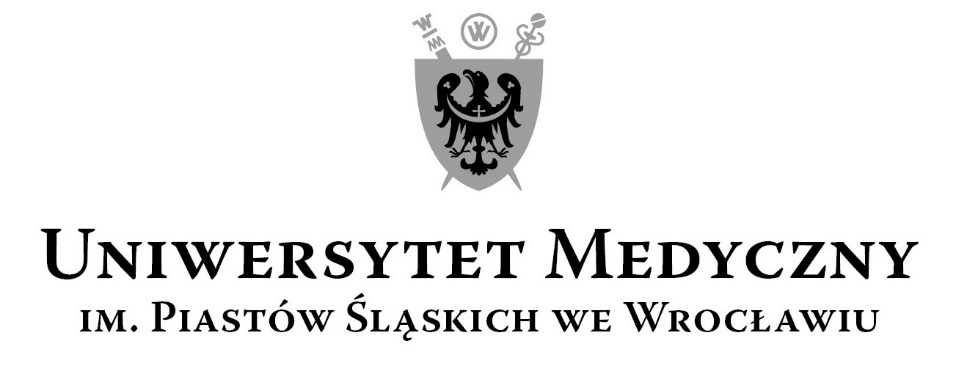 50-367 Wrocław, Wybrzeże L. Pasteura 1Zespół ds. Zamówień Publicznych UMWul. Marcinkowskiego 2-6, 50-368 Wrocławfaks 71 / 784-00-45e-mail: olga.bak@umed.wroc.pl 50-367 Wrocław, Wybrzeże L. Pasteura 1Zespół ds. Zamówień Publicznych UMWul. Marcinkowskiego 2-6, 50-368 Wrocławfaks 71 / 784-00-45e-mail: olga.bak@umed.wroc.pl CzęściA-do 3 miesięcy,CzęściB-do 2 tygodni,CzęściC-do 6 tygodni,CzęściD-do 4 tygodni,CzęściE-do 7 dni roboczych,CzęściF-do 4 tygodni,CzęściG-do 3 tygodni,CzęściH-do 3 tygodni,CzęściI-do 10 tygodni,CzęściJ-do 2 tygodni,CzęściK-do 8 tygodni,CzęściL-do 2 tygodni.CzęściA-2 300,00 zł(słownie: dwa tysiące trzysta złotych i 00/100)CzęściB-440,00 zł(słownie: czterysta czterdzieści złotych i 00/100)CzęściC-350,00 zł(słownie: trzysta pięćdziesiąt złotych i 00/100)CzęściD-240,00 zł(słownie: dwieście czterdzieści złotych i 00/100)CzęściE-360,00 zł(słownie: trzysta sześćdziesiąt złotych i 00/100)CzęściF-100,00 zł(słownie: sto złotych i 00/100)CzęściG-120,00 zł(słownie: sto dwadzieścia złotych i 00/100)CzęściH-60,00 zł(słownie: sześćdziesiąt złotych i 00/100)CzęściI-910,00 zł(słownie: dziewięćset dziesięć złotych i 00/100)CzęściJ-750,00 zł(słownie: siedemset pięćdziesiąt złotych i 00/100)CzęściK-460,00 zł(słownie: czterysta sześćdziesiąt złotych i 00/100)CzęściL-4 200,00 zł(słownie: cztery tysiące dwieście złotych i 00/100)KRYTERIAWAGA  %Ilośćpkt.Sposób oceny: wzory, uzyskaneinformacje mające wpływ na ocenę1Cenę realizacji przedmiotu zamówienia6060                   Najniższa cena ofertyIlość pkt.  = -------------------------  x 60                   Cena oferty badanej    2Termin dostawy przedmiotu zamówienia (maksymalnie do 3 miesięcy)W przypadku zaoferowania terminu dostawy dłuższego niż wskazany powyżej oferta zostanie odrzucona jako niezgodna z treścią Siwz2020  Najkrótszy termin realizacjiIlość pkt = -----------------------------------x 20                 Termin realizacji w ofercie badanej      3Okres gwarancji przedmiotu zamówienia w pozycji b, c i d(min. 24 miesiące, max. 60 miesięcy)W przypadku zaoferowania okresu gwarancji krótszego niż wskazany powyżej oferta zostanie odrzucona jako niezgodna z treścią SiwzZamawiający informuje, że Wykonawca może zaoferować okres gwarancji dłuższy niż maksymalny wskazany powyżej, jednak wówczas do oceny ofert  zostanie przyjęta wartość maksymalna wskazana przez Zamawiającego.2020Okres gwarancji w ofercie badanej Ilość pkt  = ----------------------------------x 20         Najdłuższy okres gwarancji ze wszystkich ofert4Razem100100Ilość pkt. = Suma pkt. za kryteria 1, 2 i 3  KRYTERIAWAGA  %Ilośćpkt.Sposób oceny: wzory, uzyskaneinformacje mające wpływ na ocenę1Cenę realizacji przedmiotu zamówienia6060                   Najniższa cena ofertyIlość pkt.  = -------------------------  x 60                   Cena oferty badanej    2Termin realizacji przedmiotu zamówienia (maksymalnie:Część B i J – do 2 tygodniCzęść C – do 6 tygodniCzęść D i F – do 4 tygodniCzęść E – do 7 dni roboczychCzęść G i H – do 3 tygodniCzęść I – do 10 tygodniCzęść K – do 8 tygodni)W przypadku zaoferowania terminu dostawy dłuższego niż wskazane powyżej odpowiednio dla każdej części oferta zostanie odrzucona jako niezgodna z treścią Siwz2020  Najkrótszy termin realizacjiIlość pkt = -----------------------------------x 20                 Termin realizacji w ofercie badanej      3Okres gwarancji przedmiotu zamówienia(część B – min. 24 m-ce, max. 36 m-cy;część C - min. 12 m-cy, max. 36 m-cy;część D - min. 24 m-ce, max. 36 m-cy;część E - min. 24 m-ce, max. 36 m-cy;część F - min. 24 m-ce, max. 36 m-cy;część G i H - min. 12 m-ce, max. 36 m-cy;część I - min. 36 m-cy, max. 48 m-cy;część J - min. 36 m-cy, max. 48 m-cy;część K - min. 24 m-ce, max. 36 m-cy;)W przypadku zaoferowania okresu gwarancji krótszego niż wskazany powyżej oferta zostanie odrzucona jako niezgodna z treścią SiwzZamawiający informuje, że Wykonawca może zaoferować okres gwarancji dłuższy niż maksymalny wskazany powyżej, jednak wówczas do oceny ofert  zostanie przyjęta wartość maksymalna wskazana przez Zamawiającego.2020Okres gwarancji w ofercie badanej Ilość pkt  = ----------------------------------x 20         Najdłuższy okres gwarancji ze wszystkich ofert4Razem100100Ilość pkt. = Suma pkt. za kryteria 1, 2 i 3  KRYTERIAWAGA  %Ilośćpkt.Sposób oceny: wzory, uzyskaneinformacje mające wpływ na ocenę1Cenę realizacji przedmiotu zamówienia6060                   Najniższa cena ofertyIlość pkt.  = -------------------------  x 60                   Cena oferty badanej    2Termin wymiany wyrobu w przypadku wystąpienia wad jakościowych(nie dłuższy niż 3 dni robocze)W przypadku zaoferowania terminu dłuższego niż wskazany powyżej oferta zostanie odrzucona jako niezgodna z treścią Siwz2020  Najkrótszy termin wymianyIlość pkt = -----------------------------------x 20                 Termin wymiany w ofercie badanej      Okres gwarancji przedmiotu zamówienia (min. 24 miesiące, max. 36 miesięcy)W przypadku zaoferowania okresu gwarancji krótszego niż wskazany powyżej oferta zostanie odrzucona jako niezgodna z treścią SiwzZamawiający informuje, że Wykonawca może zaoferować okres gwarancji dłuższy niż maksymalny wskazany powyżej, jednak wówczas do oceny ofert  zostanie przyjęta wartość maksymalna wskazana przez Zamawiającego.2020Okres gwarancji w ofercie badanej Ilość pkt  = ----------------------------------x 20         Najdłuższy okres gwarancji ze wszystkich ofert3Razem100100Ilość pkt. = Suma pkt. za kryteria 1, 2 i 3  Oznaczenie ZałącznikaOznaczenie ZałącznikaNazwa ZałącznikaZałącznik nr Wzór Formularza Ofertowego (dla części A - L)Załącznik nr Wzór Arkusza informacji technicznej (dla części A – L)Załącznik nr Wzór Formularza JEDZZałącznik nrWzór Oświadczenia o przynależności lub braku przynależności do tej samej grupy kapitałowejZałącznik nr Wzór umowyZałącznik nrInstrukcja obsługi dla Wykonawców12345Lp.Nazwa przedmiotu zamówieniaWartość netto PLNStawka VAT
(podać w %)Wartość brutto PLN1Dostawa zestawu do wytwarzania produktów leczniczych terapii zaawansowanej zawierających żywe komórki  zgodnie z Arkuszem Informacji Technicznej Część A, w skład którego wchodzą:xxxaInkubator CO2bWirówkacBlok chłodząco-grzejącydBlok grzejąco-mieszającyRazem pozycja a-dRazem pozycja a-d2Słownie wartość razem brutto PLN3Termin dostawy przedmiotu zamówienia (maksymalnie do 3 miesięcy) do …………. miesiąca/miesięcydo …………. miesiąca/miesięcy4Okres gwarancji przedmiotu zamówienia 
w pozycji b, c i d (min. 24 miesiące, max. 60 miesięcy)…………. Miesięcy/miesiące…………. Miesięcy/miesiąceZestaw do wytwarzania produktów leczniczych terapii zaawansowanej zawierających żywe komórki:Inkubator CO2WirówkaBlok chłodząco-grzejącyBlok grzejąco-mieszającyZestaw do wytwarzania produktów leczniczych terapii zaawansowanej zawierających żywe komórki:Inkubator CO2WirówkaBlok chłodząco-grzejącyBlok grzejąco-mieszającyNazwa, numer katalogowy (jeśli dotyczy), producent, kraj pochodzeniaa)…………………………………………………………………………………………b)………………………………………………………......................................c)………………………………………………………......................................d)………………………………………………………......................................Rok produkcji: (wymagany min. 2018 r.)ParametryWartość wymaganaWartość oferowana(wpisać TAK/NIE oraz podać oferowane parametry)Inkubator CO2Inkubator CO2Inkubator CO2Inkubator CO2IFUNKCJONALNOŚCI  SYSTEMUFUNKCJONALNOŚCI  SYSTEMUFUNKCJONALNOŚCI  SYSTEMUInkubator utrzymujący stałą temperaturę w zakresie od Tot +3 do 50°C ±0,1°CTAK, podaćInkubator utrzymujący stałe stężenie CO2 0 -20% - zakres kontrolny ± 0.1%TAK, podaćInkubator przeznaczony jest do hodowli komórekTAK, podaćW inkubatorze przewidziano miejsce na min. 3 półki perforowane, ze stali nierdzewnejTAK, podaćPojemność komory inkubatora 165 litrów ±5%TAK, podaćTemperatura rzeczywista i jej stabilność, rozkład temperatury w całej objętości komory inkubatora powinien dla temperatury +37°C wynosić ± 0,3°CTAK, podaćRzeczywiste stężenie CO2 w całej objętości komory powinien dla stężenia 5% wynosić  ± 0.3%.TAK, podaćUrządzenie powinno utrzymywać wymaganą temperaturę i stężenie CO2 w pustym inkubatorze, z połową wsadu oraz wypełnionym w 80%  wsadu.TAK, podaćInkubator wyposażony w opcję autosterylizacji komory inkubatora w temperaturze +180°C bez konieczności demontażu głowicy pomiarowejTAK, podaćWilgotność względna: 93% wilgotności względnej w 37°C (±5%)TAK, podaćIIWYMAGANIA W ZAKRESIE DANYCHWYMAGANIA W ZAKRESIE DANYCHWYMAGANIA W ZAKRESIE DANYCHSterowanie mikroprocesorowe panelem dotykowym, cyfrowym wyświetlaczem parametrów pracy / zadanych, rejestracją warunków hodowli w pamięci wewnętrznej. Interface USB TAK, podaćRejestrator danych i wykresów rejestrujący zmiany w stężeniu CO2, temperatury oraz zapisujący informacje o alarmach, wraz z urządzeniem przenośnym do podglądu danych, odpornym na wodę - IP68, minimum 8 cali wyświetlacz, min. system android 7.0 lub równoważny, pamięć wewnętrzna min. : 16GB, pamięć RAM min.: 3GBTAK, podaćOptyczny i akustyczny alarm przekroczenia zadanych parametrówTAK, podaćPrzyłącze do zewnętrznego systemu monitorowania, umożliwiające podłączenie urządzenia do lokalnej sieci internetowej oraz BMS. Współpraca z oprogramowaniem pozwalającym na akwizycję parametrów pracy urządzeniaTAK, podaćIIIWYMAGANIA TECHNICZNEWYMAGANIA TECHNICZNEWYMAGANIA TECHNICZNEDrzwi wewnętrzne podzielone na 6 sekcji w wykonaniu gazoszczelnym z możliwością otworzenia osobno każdej z 6 sekcji lub całych drzwi na raz TAK, podaćDrzwi zewnętrzne metalowe podgrzewaneTAK, podaćKomora inkubatora wykonana ze stali nierdzewnej polerowanej z zaokrąglonymi rogami i krawędziami, półki i stelaże łatwe do wyjęcia, co ułatwia czyszczenieTAK, podaćPrzepust rurowy do wprowadzenia zewnętrznej sondy pomiarowej w ścianie komory roboczejTAK, podaćOdporność na następujące środki czystości: alkohol etylowy/ izopropylowyTAK, podaćPółprzewodnikowy czujnik CO2 na podczerwień działający niezależnie od poziomu wilgotnościTAK, podaćNiezależny filtr HEPA na doprowadzeniu CO2TAK, podaćPort dostępu o średnicy wewnętrznej 42mm umieszczone na tylnej ścianie komory inkubatora umożliwiające doprowadzenie urządzeń zewnętrznychTAK, podaćDedykowana podstawa TAK, podaćWymiary zewnętrzne (Wys. x Szer. x Głęb.) 900 x 637  x 880 mm ±5%Wymiary wewnętrzne komory (Wys. x Szer. x Głęb.) 607 x 470 x 576 mm ±5%TAK, podaćAdapter umożliwiający zestawienie jeden nad drugim inkubatorów o wymiarach zewnętrznych (Wys. x Szer. x Głęb.) 900 x 637 x 880 mm ±5%TAK, podaćOznakowanie CETAK, podaćIVWYMAGANIA W ZAKRESIE INTERFEJSÓW STAŁYCHWYMAGANIA W ZAKRESIE INTERFEJSÓW STAŁYCHWYMAGANIA W ZAKRESIE INTERFEJSÓW STAŁYCHIntuicyjny, dotykowy wyświetlacz wyposażony w port USB wyświetlający wartości temperatury, stężenie CO2 oraz stany alarmoweTAK, podaćRozdzielczość wyświetlania temperatury 0,1 °CTAK, podaćSystem alarmów nieprawidłowej pracy z uwzględnieniem stanów alarmowych: · nieprawidłowa temperatura w komorze · nieprawidłowy poziom CO2 w komorze · otwartych drzwiTAK, podaćVWYMAGANIA W ZAKRESIE ŚRODOWISKA PRACYWYMAGANIA W ZAKRESIE ŚRODOWISKA PRACYWYMAGANIA W ZAKRESIE ŚRODOWISKA PRACYUrządzenie przeznaczone do pracy w pomieszczeniach czystych klasa CTAK, podaćZasilanie: 230V 50/60 HzTAK, podaćVIWYMAGANA DOKUMENTACJAWYMAGANA DOKUMENTACJAWYMAGANA DOKUMENTACJAInstrukcja obsługi w języku polskimTAK, podać2Plan kwalifikacji i dokumentacja  IQ/OQ/PQ zostaną dostarczone przed kwalifikacją i będą przedstawione do akceptacji zamawiającegoTAK, podać3Dokumentacja z wyznaczania parametrów badanych w inkubatorze (pkt. I.6, I.7, I.8, I.9 niniejszej specyfikacji) do akceptacji przez zamawiającego przed wykonaniem badania. Załączenie zarejestrowanych danych i przedstawienie wizualizacji przebiegu wyznaczania parametrów badanych w protokole/ raporcie z badaniaTAK, podaćVIIOGRANICZENIAOGRANICZENIAOGRANICZENIANa dostarczony sprzęt dostawca zapewnia serwis gwarancyjny i pogwarancyjny. Gwarancja minimum 60 miesięcy. Wymagany certyfikat ISO dla dystrybutora i serwisu. Czynności serwisowe potwierdzone dokumentami wymaganymi przez producenta urządzenia, wykonywane przez osoby posiadające uprawnienia wydane przez producenta  dostarczonego urządzenia do wykonywania czynności serwisowych (wraz z dostawą urządzenia należy przedłożyć kopię dokumentu wystawionego przez producenta oferowanego urządzenia potwierdzająca posiadanie uprawnień do wykonywania czynności serwisowych przez ww. osoby).TAK, podaćReakcja serwisowa (przyjęcie zgłoszenia) w ciągu 3 dni roboczych.TAK, podaćVIIIWYMAGANIA W ODNIESIENIU DO CYKLU ŻYCIA SYSTEMU/URZĄDZENIAWYMAGANIA W ODNIESIENIU DO CYKLU ŻYCIA SYSTEMU/URZĄDZENIAWYMAGANIA W ODNIESIENIU DO CYKLU ŻYCIA SYSTEMU/URZĄDZENIAUrządzenie dostarczone z dokumentacją testów FAT wykonanych przez producenta lub dokumentacją równoważnąTAK, podaćWykonanie kwalifikacji IQ/OQ/PQ zgodnie z zatwierdzonym przez użytkownika planem i na uzgodnionej dokumentacji przez serwis producenta w dniu instalacjiTAK, podaćWyznaczenie parametrów badanych urządzenia z zarejestrowaniem i wizualizacją danych oraz pomiarów. Badanie należy wykonać dla 9 punktów pomiarowych na każdym poziomie inkubatoraTAK, podaćSzkolenie w zakresie obsługi inkubatoraTAK, podaćWirówkaWirówkaWirówkaWirówkaIFUNKCJONALNOŚCI  SYSTEMUFUNKCJONALNOŚCI  SYSTEMUFUNKCJONALNOŚCI  SYSTEMUSiła wirowania rcf nie mniejsza niż 25830 x g (15200 rpm)TAK, podaćMożliwość regulacji prędkości rpm w zakresie nie mniejszym niż 300-15200, ze skokiem nie większym niż 10 rpmTAK, podaćAutomatyczne powiadamianie w przypadku źle wyważonego rotoraTAK, podaćMożliwość wprowadzenia co najmniej 9 prędkości rozpędzania i 10 hamowania rotora, by chronić bardziej wrażliwe próbyTAK, podaćFunkcja uruchamiania zegara po osiągnięciu ustawionej prędkościTAK, podaćMożliwość ustawienia czasu w zakresie nie mniejszym niż 1  - 99 min, funkcja pracy ciągłejTAK, podaćMożliwość regulacji temperatury pracy komory wirowania co najmniej od -10 oC do +40 oCTAK, podaćWirówka wyposażona w przycisk szybkiego schładzania komoryTAK, podaćMożliwość wirowania bez ograniczenia czasowegoTAK, podaćFunkcja automatycznego wyłączenia po co najmniej 8 godzinach bezczynnościTAK, podaćWirówka wyposażona w rotor wychylny z czterema pojemnikami o pojemności co najmniej 400 mL. Maksymalna prędkość wirowania nie mniejsza niż 4696 x g (5000rpm) i adaptery:Dodatkowo:  - 4 adaptery na co najmniej probówki 1,5 / 2 ml- 4 adaptery na co najmniej 36 probówki o pojemności 15 ml o maksymalnych wymiarach probówki 17 x 121 mm- 4 adaptery na co najmniej 16 probówek o pojemności 50 ml o maksymalnych wymiarach probówki 30 x 116 mm- 4 adaptery na butelki 250 ml o maksymalnych wymiarach probóbki 62 x 135 mmRotory oraz adaptery można sterylizować w autoklawie (121°C, 20min).TAK, podaćFunkcja automatycznego rozpoznawania zainstalowanego rotora oraz ograniczania prędkości wirowania dla zachowania maksymalnego bezpieczeństwa bez konieczności wpisywania przez użytkownika numeru rotoraTAK, podaćIIWYMAGANIA W ZAKRESIE DANYCHWYMAGANIA W ZAKRESIE DANYCHWYMAGANIA W ZAKRESIE DANYCHMożliwość ustawiania zarówno wartości rpm jak i rcfTAK, podaćMożliwość wprowadzenia i zapamiętania co najmniej 99 programów wirowaniaTAK, podaćOddzielny przycisk funkcji szybkiego wirowania z możliwością ustawienia szybkości wirowaniaTAK, podaćIIIWYMAGANIA TECHNICZNEWYMAGANIA TECHNICZNEWYMAGANIA TECHNICZNEWysokość dostępu wynosząca nie więcej niż 36 cmTAK, podaćMożliwość ustawienia promienia dla każdego stosowanego adapteraTAK, podaćPobór mocy maksymalnie 14000 WTAK, podaćMożliwość instalacji co najmniej 12 rotorówTAK, podaćMaksymalna pojemność: nie mniejsza niż 4 probówki po 400 mlTAK, podaćAwaryjne otwieranie pokrywy w przypadku braku zasilaniaTAK, podaćWaga urządzenia nie większa niż 91,5 kgTAK, podaćWysokość wirówki z otwartą pokrywą nie większa niż 74 cmTAK, podaćWymiary zewnętrzne (szer x głęb x wys)  nie większe niż 63 x 61 x 36 cmTAK, podaćNie wymaga podłączenia do innych mediów oprócz zasilania 230V/50-60HzTAK, podaćOdporność na następujące środki czystości: alkohol etylowy/ izopropylowyTAK, podaćWirówka musi posiadać certyfikat CE lub deklarację producenta urządzenia o zgodności ze znakiem CE oraz wpis do rejestru wyrobów medycznychTAK, podaćSzafka dedykowana do wirówki z czterema kółkami (2 blokowalne) i szufladąTAK, podaćIVWYMAGANIA W ZAKRESIE INTERFEJSÓW STAŁYCHWYMAGANIA W ZAKRESIE INTERFEJSÓW STAŁYCHWYMAGANIA W ZAKRESIE INTERFEJSÓW STAŁYCHWirówka wyposażona w wyświetlacz pokazujący parametry wirowaniaTAK, podaćVWYMAGANIA W ZAKRESIE ŚRODOWISKA PRACYWYMAGANIA W ZAKRESIE ŚRODOWISKA PRACYWYMAGANIA W ZAKRESIE ŚRODOWISKA PRACYUrządzenie przeznaczone do pracy w pomieszczeniach czystych klasa CTAK, podaćZasilanie: 230V 50/60 HzTAK, podaćVIWYMAGANA DOKUMENTACJAWYMAGANA DOKUMENTACJAWYMAGANA DOKUMENTACJAInstrukcji obsługi w języku polskim TAK, podać2Plan kwalifikacji i dokumentacja  IQ/OQ/PQ zostanie dostarczona przed kwalifikacją i być przedstawiona do akceptacja zamawiającegoTAK, podaćVIIOGRANICZENIAOGRANICZENIAOGRANICZENIANa dostarczony sprzęt dostawca zapewnia serwis gwarancyjny i pogwarancyjny. Gwarancja minimum 24 miesiące. Wymagany certyfikat ISO dla dystrybutora i serwisu. Czynności serwisowe potwierdzone dokumentami wymaganymi przez producenta urządzenia, wykonywane przez osoby posiadające uprawnienia wydane przez producenta  dostarczonego urządzenia do wykonywania czynności serwisowych (wraz z dostawą urządzenia należy przedłożyć kopię dokumentu wystawionego przez producenta oferowanego urządzenia potwierdzająca posiadanie uprawnień do wykonywania czynności serwisowych przez ww. osoby)TAK, podaćReakcja serwisowa (przyjęcie zgłoszenia) w ciągu 3 dni roboczych.TAK, podaćVIIIWYMAGANIA W ODNIESIENIU DO CYKLU ŻYCIA SYSTEMU/URZĄDZENIAWYMAGANIA W ODNIESIENIU DO CYKLU ŻYCIA SYSTEMU/URZĄDZENIAWYMAGANIA W ODNIESIENIU DO CYKLU ŻYCIA SYSTEMU/URZĄDZENIAUrządzenie dostarczone z dokumentacją testów FAT wykonanych przez producenta lub dokumentacją równoważnąTAK, podaćWykonanie kwalifikacji IQ/OQ/PQ zgodnie z zatwierdzonym przez użytkownikiem planem i na uzgodnionej dokumentacji przez osoby wskazane w pkt. VII.1 po raz pierwszy w terminie ustalonym przez Zamawiającego oraz kolejne po 12 i 24 miesiącach od daty instalacji.TAK, podaćSzkolenie w zakresie obsługi urządzeniaTAK, podaćBlok chłodząco-grzejącyBlok chłodząco-grzejącyBlok chłodząco-grzejącyBlok chłodząco-grzejącyIFUNKCJONALNOŚCI  SYSTEMUFUNKCJONALNOŚCI  SYSTEMUFUNKCJONALNOŚCI  SYSTEMUUrządzenie do termostatowania próbek z możliwością wymiany bloków grzejnych, dostosowane do probówek oraz płytek w zakresie min. od 5µl do 50ml.TAK, podaćRegulacja temperatury pracy w zakresie co najmniej od 4°C do 95°CTAK, podaćDokładność utrzymywania temperatury ±0,55°C w 37°CTAK, podaćMożliwość zaprogramowania do 10 programów każdy do 10 krokówTAK, podaćDwie funkcje timera: start tylko po osiągnięciu zadanej temperatury. Star niezwłocznie po włączeniu timeraTAK, podaćW zestawie:Wymienny blok grzejny na co najmniej 30 probówek 1,5ml o maksymalnej temp. pracy nie mniejszej niż 95°C Wymienny blok grzejny do probówek stożkowych na co najmniej 12  probówek o średnicy 18mm, o maksymalnej temp. pracy nie mniejszej niż 95°C Wymienny blok grzejny do probówek stożkowych na co najmniej 15 probówek 15 ml o maksymalnej temp. pracy nie mniejszej niż 95°CWymienny blok grzejny do probówek stożkowych na co najmniej 6 probówek 50 ml o maksymalnej temp. pracy nie mniejszej niż 95°CTAK, podaćIIWYMAGANIA W ZAKRESIE DANYCHWYMAGANIA W ZAKRESIE DANYCHWYMAGANIA W ZAKRESIE DANYCHPodświetlany wyświetlacz ciekłokrystalicznyTAK, podaćMożliwość zaprogramowania nie mniej niż 10 programów z regulacją temperaturyTAK, podaćIIIWYMAGANIA TECHNICZNEWYMAGANIA TECHNICZNEWYMAGANIA TECHNICZNEPrzycisk wyboru wcześniej zdefiniowanych programówTAK, podaćZmiana programów za pomocą cyfrowego pokrętłaTAK, podaćSzybka wymiana bloku TAK, podaćWymiary nie większe niż (szer. x gł. x wys.) 27,6 x 33,4 x 17 cmTAK, podaćOdporność na następujące środki czystości: alkohol etylowy/ izopropylowy.TAK, podaćWaga nie większa niż 8,3 kgTAK, podaćIVWYMAGANIA W ZAKRESIE INTERFEJSÓW STAŁYCHWYMAGANIA W ZAKRESIE INTERFEJSÓW STAŁYCHWYMAGANIA W ZAKRESIE INTERFEJSÓW STAŁYCH1Podświetlany wyświetlacz ciekłokrystalicznyTAK, podaćVWYMAGANIA W ZAKRESIE ŚRODOWISKA PRACYWYMAGANIA W ZAKRESIE ŚRODOWISKA PRACYWYMAGANIA W ZAKRESIE ŚRODOWISKA PRACYPomieszczenie laboratoryjne klasa ATAK, podaćZasilanie: 230V 50/60 Hz, TAK, podaćVIWYMAGANA DOKUMENTACJAWYMAGANA DOKUMENTACJAWYMAGANA DOKUMENTACJA1Instrukcji obsługi w języku polskim TAK, podać2Plan kwalifikacji i dokumentacja  IQ/OQ/PQ musi zostać dostarczona przed kwalifikacją i być przedstawiona do akceptacja zamawiającego.TAK, podaćVIIOGRANICZENIAOGRANICZENIAOGRANICZENIANa dostarczony sprzęt Wykonawca musi zapewnić serwis gwarancyjny i pogwarancyjny. Gwarancja minimum 24 miesiące. Wymagany certyfikat ISO dla dystrybutora i serwisu. Czynności serwisowe potwierdzone dokumentami wymaganymi przez producenta urządzenia, wykonywane przez osoby posiadające uprawnienia wydane przez producenta  dostarczonego urządzenia do wykonywania czynności serwisowych (wraz z dostawą urządzenia należy przedłożyć kopię dokumentu wystawionego przez producenta oferowanego urządzenia potwierdzająca posiadanie uprawnień do wykonywania czynności serwisowych przez ww. osoby.)TAK, podaćReakcja serwisowa (przyjęcie zgłoszenia) w ciągu 3 dni roboczych.TAK, podaćMożliwość wyboru bloku z minimum 11 różnych bloków wymiennychTAK, podaćVIIIWYMAGANIA W ODNIESIENIU DO CYKLU ŻYCIA SYSTEMU/URZĄDZENIAWYMAGANIA W ODNIESIENIU DO CYKLU ŻYCIA SYSTEMU/URZĄDZENIAWYMAGANIA W ODNIESIENIU DO CYKLU ŻYCIA SYSTEMU/URZĄDZENIAUrządzenie dostarczone z dokumentacją testów FAT wykonanych przez producenta lub dokumentacją równoważną.TAK, podaćWykonanie kwalifikacji IQ/OQ/PQ zgodnie z zatwierdzonym przez użytkownikiem planem i na uzgodnionej dokumentacji przez serwis producenta po raz pierwszy w terminie ustalonym przez Zamawiającego oraz kolejne po 12 i 24 miesiącach od daty instalacji.TAK, podaćSzkolenie z obsługi urządzeńTAK, podaćBlok grzejąco-mieszającyBlok grzejąco-mieszającyBlok grzejąco-mieszającyBlok grzejąco-mieszającyIFUNKCJONALNOŚCI  SYSTEMUFUNKCJONALNOŚCI  SYSTEMUFUNKCJONALNOŚCI  SYSTEMUUrządzenie do termostatowania próbek z wytrząsaniem, z możliwością wymiany bloków grzejnych, dostosowane do probówek oraz płytek w zakresie min. od 5µl do 50ml.TAK, podaćRegulacja temperatury pracy w zakresie Tot co najmniej od +5°C do 100°CTAK, podaćDokładność utrzymywania temperatury ±0,5°C w 80°CTAK, podaćMożliwość zaprogramowania do 10 programów każdy do 10 krokówTAK, podaćDwie funkcje timera: start tylko po osiągnięciu zadanej temperatury. Star niezwłocznie po włączeniu timeraTAK, podaćZakres wytrząsania co najmniej od 150 do 1500 rpmTAK, podaćMożliwość mieszania z przerwamiTAK, podaćW zestawie:Wymienny blok grzejny na co najmniej 24 probówki 1,5ml o maksymalnej temp. pracy nie mniejszej niż 100°C Wymienny blok grzejny do probówek stożkowych na co najmniej 24 probówki o średnicy 13mm, o maksymalnej temp. pracy nie mniejszej niż 100°C Wymienny blok grzejny do probówek stożkowych na co najmniej 15 probówek 15 ml o maksymalnej temp. pracy nie mniejszej niż 100°CWymienny blok grzejny do probówek stożkowych na co najmniej 6 probówek 50 ml o maksymalnej temp. pracy nie mniejszej niż 100°CTAK, podaćIIWYMAGANIA W ZAKRESIE DANYCHWYMAGANIA W ZAKRESIE DANYCHWYMAGANIA W ZAKRESIE DANYCHPodświetlany wyświetlacz ciekłokrystalicznyTAK, podaćMożliwość zaprogramowania nie mniej niż 10 programów z regulacją temperaturyTAK, podaćIIIWYMAGANIA TECHNICZNEWYMAGANIA TECHNICZNEWYMAGANIA TECHNICZNEPrzycisk wyboru wcześniej zdefiniowanych programówTAK, podaćZmiana programów za pomocą cyfrowego pokrętłaTAK, podaćSzybka wymiana bloku TAK, podaćWymiary nie większe niż (szer. x gł. x wys.) 27,6 x 33,4 x 17 cmTAK, podaćOdporność na następujące środki czystości: alkohol etylowy/ izopropylowy.TAK, podaćWaga nie większa niż 8,3 kgTAK, podaćIVWYMAGANIA W ZAKRESIE INTERFEJSÓW STAŁYCHWYMAGANIA W ZAKRESIE INTERFEJSÓW STAŁYCHWYMAGANIA W ZAKRESIE INTERFEJSÓW STAŁYCH1Podświetlany wyświetlacz ciekłokrystalicznyTAK, podaćVWYMAGANIA W ZAKRESIE ŚRODOWISKA PRACYWYMAGANIA W ZAKRESIE ŚRODOWISKA PRACYWYMAGANIA W ZAKRESIE ŚRODOWISKA PRACYPomieszczenie laboratoryjne klasa ATAK, podaćZasilanie: 230V 50/60 HzTAK, podaćVIWYMAGANA DOKUMENTACJAWYMAGANA DOKUMENTACJAWYMAGANA DOKUMENTACJA1Instrukcji obsługi w języku polskim TAK, podać2Plan kwalifikacji i dokumentacja  IQ/OQ/PQ musi zostać dostarczona przed kwalifikacją i być przedstawiona do akceptacja zamawiającego.TAK, podaćVIIOGRANICZENIAOGRANICZENIAOGRANICZENIANa dostarczony sprzęt Wykonawca musi zapewnić serwis gwarancyjny i pogwarancyjny. Gwarancja minimum 24 miesiące. Wymagany certyfikat ISO dla dystrybutora i serwisu. Czynności serwisowe potwierdzone dokumentami wymaganymi przez producenta urządzenia, wykonywane przez osoby posiadające uprawnienia wydane przez producenta  dostarczonego urządzenia do wykonywania czynności serwisowych (wraz z dostawą urządzenia należy przedłożyć kopię dokumentu wystawionego przez producenta oferowanego urządzenia potwierdzająca posiadanie uprawnień do wykonywania czynności serwisowych przez ww. osoby.)TAK, podaćReakcja serwisowa (przyjęcie zgłoszenia) w ciągu 3 dni roboczych.TAK, podaćMożliwość wyboru bloku z minimum 11 różnych bloków wymiennychTAK, podaćVIIIWYMAGANIA W ODNIESIENIU DO CYKLU ŻYCIA SYSTEMU/URZĄDZENIAWYMAGANIA W ODNIESIENIU DO CYKLU ŻYCIA SYSTEMU/URZĄDZENIAWYMAGANIA W ODNIESIENIU DO CYKLU ŻYCIA SYSTEMU/URZĄDZENIAUrządzenie dostarczone z dokumentacją testów FAT wykonanych przez producenta lub dokumentacją równoważną.TAK, podaćWykonanie kwalifikacji IQ/OQ/PQ zgodnie z zatwierdzonym przez użytkownikiem planem i na uzgodnionej dokumentacji przez serwis producentapo raz pierwszy w terminie ustalonym przez Zamawiającego oraz kolejne po 12 i 24 miesiącach od daty instalacji.TAK, podaćSzkolenie z obsługi urządzeńTAK, podać12345Lp.Nazwa przedmiotu zamówieniaWartość netto PLNStawka VAT
(podać w %)Wartość brutto PLN1Dostawa inkubatora CO2 na potrzeby Katedry i Zakładu Podstaw Nauk Medycznych zgodnie z Arkuszem Informacji Technicznej Część B2Słownie wartość razem brutto PLN3Termin realizacji przedmiotu zamówienia (maksymalnie do 2 tygodni) do …………. tygodnia/tygodnido …………. tygodnia/tygodnido …………. tygodnia/tygodni4Okres gwarancji przedmiotu zamówienia (min. 24 miesiące, max. 36 miesięcy)…………. Miesięcy/miesiące…………. Miesięcy/miesiące…………. Miesięcy/miesiąceInkubator CO2Inkubator CO2Nazwa, numer katalogowy (jeśli dotyczy), producent, kraj pochodzeniaRok produkcji: (wymagany min. 2018 r.)ParametryWartość wymaganaWartość oferowana(wpisać TAK/NIE oraz podać oferowane parametry)IFUNKCJONALNOŚCI  SYSTEMUFUNKCJONALNOŚCI  SYSTEMUFUNKCJONALNOŚCI  SYSTEMUInkubator utrzymujący stałą temperaturę w zakresie od Tot +4 do 60°C ±0,1°CTAK, podaćInkubator utrzymujący stałe stężenie CO2 0 -20% - zakres kontrolny ± 0.1%TAK, podaćInkubator przeznaczony do hodowli komórekTAK, podaćW inkubatorze przewidziano miejsce na min. 3 półki perforowane, ze stali nierdzewnejTAK, podaćPojemność komory inkubatora 170 litrów ±5%TAK, podaćTemperatura rzeczywista i jej stabilność, rozkład temperatury w całej objętości komory inkubatora powinien dla temperatury +37°C wynosić ± 0,3°CTAK, podaćRzeczywiste stężenie CO2 w całej objętości komory powinien dla stężenia 5% wynosić  ± 0.3%.TAK, podaćUrządzenie powinno utrzymywać wymaganą temperaturę i stężenie CO2 w pustym inkubatorze, z połową wsadu oraz wypełnionym w 80% wsadu.TAK, podaćInkubator wyposażony w opcję autosterylizacji komory inkubatora w temperaturze +180°C bez konieczności demontażu głowicy pomiarowejTAK, podaćWilgotności względna: 93% wilgotności względnej w 37°C (±5%)TAK, podaćIIWYMAGANIA W ZAKRESIE DANYCHWYMAGANIA W ZAKRESIE DANYCHWYMAGANIA W ZAKRESIE DANYCHSterowanie mikroprocesorowe panelem dotykowym, cyfrowym wyświetlaczem parametrów pracy / zadanych, rejestracją warunków hodowli w pamięci wewnętrznej. Interface USB TAK, podaćRejestrator danych i wykresów rejestrujący zmiany w stężeniu CO2, temperatury oraz zapisujący informacje o alarmachTAK, podaćOptyczny i akustyczny alarm przekroczenia zadanych parametrówTAK, podaćPrzyłącze do zewnętrznego systemu monitorowania, umożliwiające podłączenie urządzenia do lokalnej sieci internetowej oraz BMS. Współpraca z oprogramowaniem pozwalającym na akwizycję parametrów pracy urządzeniaTAK, podaćIIIWYMAGANIA TECHNICZNEWYMAGANIA TECHNICZNEWYMAGANIA TECHNICZNEDrzwi wewnętrzne szczelne ze szkła bezpiecznegoTAK, podaćDrzwi zewnętrzne metalowe z zamkiemTAK, podaćKomora inkubatora wykonana ze stali nierdzewnej polerowanej z zaokrąglonymi rogami i krawędziami, półki i stelaże łatwe do wyjęcia, co ułatwia czyszczenieTAK, podaćPrzepust rurowy do wprowadzenia zewnętrznej sondy pomiarowej w ścianie komory roboczej 42mmTAK, podaćOdporność na następujące środki czystości: alkohol etylowy/ izopropylowyTAK, podaćCzujnik CO2 na podczerwieńTAK, podaćNiezależny filtr HEPA na doprowadzeniu CO2TAK, podaćTechnologia przepływu powietrza umożliwiająca zachowanie jednorodnych i stabilnych parametrów atmosfery w każdej komorze wewnętrznejTAK, podaćDedykowana podstawa TAK, podaćWymiary zewnętrzne (Wys. x Szer. x Głęb.) 870 x 680  x 715 mm ±5%Wymiary wewnętrzne komory (Wys. x Szer. x Głęb.) 600 x 560 x 505 mm ±5%TAK, podaćIVWYMAGANIA W ZAKRESIE INTERFEJSÓW STAŁYCHWYMAGANIA W ZAKRESIE INTERFEJSÓW STAŁYCHWYMAGANIA W ZAKRESIE INTERFEJSÓW STAŁYCHIntuicyjny, dotykowy wyświetlacz wyposażony w port USB wyświetlający wartości temperatury, stężenie CO2 oraz stany alarmoweTAK, podaćRozdzielczość wyświetlania temperatury 0,1 °CTAK, podaćSystem alarmów nieprawidłowej pracy z uwzględnieniem stanów alarmowych: · nieprawidłowa temperatura w komorze · nieprawidłowy poziom CO2 w komorze · otwartych drzwiTAK, podaćVWYMAGANIA W ZAKRESIE ŚRODOWISKA PRACYWYMAGANIA W ZAKRESIE ŚRODOWISKA PRACYWYMAGANIA W ZAKRESIE ŚRODOWISKA PRACYUrządzenie przeznaczone do pracy w pomieszczeniach czystych TAK, podaćZasilanie: 230V 50/60 HzTAK, podaćVIWYMAGANA DOKUMENTACJAWYMAGANA DOKUMENTACJAWYMAGANA DOKUMENTACJAInstrukcja obsługi w języku polskim albo angielskimTAK, podaćVIIOGRANICZENIAOGRANICZENIAOGRANICZENIANa dostarczony sprzęt dostawca zapewnia serwis gwarancyjny i pogwarancyjnyTAK, podaćVIIIWYMAGANIA W ODNIESIENIU DO CYKLU ŻYCIA SYSTEMU/URZĄDZENIAWYMAGANIA W ODNIESIENIU DO CYKLU ŻYCIA SYSTEMU/URZĄDZENIAWYMAGANIA W ODNIESIENIU DO CYKLU ŻYCIA SYSTEMU/URZĄDZENIAUrządzenie dostarczone z dokumentacją testów FAT wykonanych przez producenta lub dokumentacją równoważnąTAK, podaćSzkolenie w zakresie obsługi inkubatoraTAK, podać12345678Lp.Nazwa przedmiotu zamówieniaLiczbaszt.Cena za 1 szt. nettoCena za 1 szt. bruttoWartość netto PLN
3x4Stawka VAT
(podać w %)Wartość brutto PLN
6+VATLp.Nazwa przedmiotu zamówieniaLiczbaszt.Cena za 1 szt. nettoCena za 1 szt. bruttoWartość netto PLN
3x4Stawka VAT
(podać w %)Wartość brutto PLN
6+VAT1Dostawa 4 spektrofotometrów na potrzeby Katedry i Zakładu Biochemii Lekarskiej zgodnie z Arkuszem Informacji Technicznej Część C4 2Słownie wartość razem brutto PLNSłownie wartość razem brutto PLNSłownie wartość razem brutto PLNSłownie wartość razem brutto PLN2Słownie wartość razem brutto PLNSłownie wartość razem brutto PLNSłownie wartość razem brutto PLNSłownie wartość razem brutto PLN3Termin realizacji przedmiotu zamówienia (maksymalnie do 6 tygodni) Termin realizacji przedmiotu zamówienia (maksymalnie do 6 tygodni) Termin realizacji przedmiotu zamówienia (maksymalnie do 6 tygodni) Termin realizacji przedmiotu zamówienia (maksymalnie do 6 tygodni) do …………. tygodnia/tygodnido …………. tygodnia/tygodnido …………. tygodnia/tygodni3Termin realizacji przedmiotu zamówienia (maksymalnie do 6 tygodni) Termin realizacji przedmiotu zamówienia (maksymalnie do 6 tygodni) Termin realizacji przedmiotu zamówienia (maksymalnie do 6 tygodni) Termin realizacji przedmiotu zamówienia (maksymalnie do 6 tygodni) do …………. tygodnia/tygodnido …………. tygodnia/tygodnido …………. tygodnia/tygodni4Okres gwarancji przedmiotu zamówienia (min. 12 miesięcy, max. 36 miesięcy)Okres gwarancji przedmiotu zamówienia (min. 12 miesięcy, max. 36 miesięcy)Okres gwarancji przedmiotu zamówienia (min. 12 miesięcy, max. 36 miesięcy)Okres gwarancji przedmiotu zamówienia (min. 12 miesięcy, max. 36 miesięcy)…………. Miesięcy/miesiące…………. Miesięcy/miesiące…………. Miesięcy/miesiące4Okres gwarancji przedmiotu zamówienia (min. 12 miesięcy, max. 36 miesięcy)Okres gwarancji przedmiotu zamówienia (min. 12 miesięcy, max. 36 miesięcy)Okres gwarancji przedmiotu zamówienia (min. 12 miesięcy, max. 36 miesięcy)Okres gwarancji przedmiotu zamówienia (min. 12 miesięcy, max. 36 miesięcy)…………. Miesięcy/miesiące…………. Miesięcy/miesiące…………. Miesięcy/miesiąceSpektrofotometrSpektrofotometrNazwa, numer katalogowy (jeśli dotyczy), producent, kraj pochodzeniaRok produkcji: (wymagany min. 2018 r.)Wymagane parametryWartość wymaganaWartość oferowana(wpisać TAK/NIE oraz podać oferowane parametry)Zakres dł. falowej:co najmniej: 320-1000 nmTAK, podaćPowtarzalność dł. fali:± 0,3 nmTAK, podaćDokładność dł. fali:± 2 nmTAK, podaćSzerokość spektralna:< 5 nmTAK, podaćZakres transmitancji: nie mniej niż: 0-100% TTAK, podaćZakres absorbancji: co najmniej: -0,3 do + 3,5 ABSTAK, podaćZakres koncentracji:co najmniej: 0-2999TAK, podaćDokładność fotometryczna:co najmniej: 0,005 ABS przy 1 ABSTAK, podaćŚwiatło rozproszenia:0,1 % T przy 340 nmTAK, podaćStabilność:Dryft 0,003 ABS / h po 1 h wygrzewaniaTAK, podaćDetektor: fotodioda krzemowaTAK, podaćŹródła światła: halogenTAK, podaćWyświetlacz: ciekłokrystalicznyTAK, podaćUstawianie długości fali: automatyczneTAK, podaćZasilanie: 240V/50HzTAK, podać12345678Lp.Nazwa przedmiotu zamówieniaLiczbaszt.Cena za 1 szt. nettoCena za 1 szt. bruttoWartość netto PLN
3x4Stawka VAT
(podać w %)Wartość brutto PLN
6+VATLp.Nazwa przedmiotu zamówieniaLiczbaszt.Cena za 1 szt. nettoCena za 1 szt. bruttoWartość netto PLN
3x4Stawka VAT
(podać w %)Wartość brutto PLN
6+VAT1Dostawa 6 suchych bloków cyfrowych na potrzeby Katedry i Zakładu Biochemii Lekarskiej  zgodnie z Arkuszem Informacji Technicznej Część D6 2Słownie wartość razem brutto PLNSłownie wartość razem brutto PLNSłownie wartość razem brutto PLNSłownie wartość razem brutto PLN2Słownie wartość razem brutto PLNSłownie wartość razem brutto PLNSłownie wartość razem brutto PLNSłownie wartość razem brutto PLN3Termin realizacji przedmiotu zamówienia (maksymalnie do 4 tygodni) Termin realizacji przedmiotu zamówienia (maksymalnie do 4 tygodni) Termin realizacji przedmiotu zamówienia (maksymalnie do 4 tygodni) Termin realizacji przedmiotu zamówienia (maksymalnie do 4 tygodni) do …………. tygodnia/tygodnido …………. tygodnia/tygodnido …………. tygodnia/tygodni3Termin realizacji przedmiotu zamówienia (maksymalnie do 4 tygodni) Termin realizacji przedmiotu zamówienia (maksymalnie do 4 tygodni) Termin realizacji przedmiotu zamówienia (maksymalnie do 4 tygodni) Termin realizacji przedmiotu zamówienia (maksymalnie do 4 tygodni) do …………. tygodnia/tygodnido …………. tygodnia/tygodnido …………. tygodnia/tygodni4Okres gwarancji przedmiotu zamówienia (min. 24 miesiące, max. 36 miesięcy)Okres gwarancji przedmiotu zamówienia (min. 24 miesiące, max. 36 miesięcy)Okres gwarancji przedmiotu zamówienia (min. 24 miesiące, max. 36 miesięcy)Okres gwarancji przedmiotu zamówienia (min. 24 miesiące, max. 36 miesięcy)…………. Miesięcy/miesiące…………. Miesięcy/miesiące…………. Miesięcy/miesiące4Okres gwarancji przedmiotu zamówienia (min. 24 miesiące, max. 36 miesięcy)Okres gwarancji przedmiotu zamówienia (min. 24 miesiące, max. 36 miesięcy)Okres gwarancji przedmiotu zamówienia (min. 24 miesiące, max. 36 miesięcy)Okres gwarancji przedmiotu zamówienia (min. 24 miesiące, max. 36 miesięcy)…………. Miesięcy/miesiące…………. Miesięcy/miesiące…………. Miesięcy/miesiąceSuchy blok cyfrowySuchy blok cyfrowyNazwa, numer katalogowy (jeśli dotyczy), producent, kraj pochodzeniaRok produkcji: (wymagany min. 2018 r.)Wymagane parametryWartość wymaganaWartość oferowana(wpisać TAK/NIE oraz podać oferowane parametry)Wbudowany blok A-103 lub równoważny na próbówki 21 x 0,5ml + 32 x 1,5 ml + 50 x 0,2 ml TAK, podaćZakres temperatury: co najmniej: +25oC do + 120 oC (krok co 1 oC) TAK, podaćZakres kontroli temp.:co najmniej: od 5oC powyżej temp. otoczenia do + 120oCTAK, podaćStabilność temp. w +37oC: ±0,1oCTAK, podaćJednorodność temp. w +37oC: ±0,1oCTAK, podaćWyświetlacz LCDTAK, podaćTimer co najmniej: 1 min. – 96 godz. (krok co 1 min.)TAK, podaćWymiary max.: 230x210x110 mmTAK, podaćWaga: max.: 2,8 kgTAK, podać12345678Lp.Nazwa przedmiotu zamówieniaLiczbaszt.Cena za 1 szt. nettoCena za 1 szt. bruttoWartość netto PLN
3x4Stawka VAT
(podać w %)Wartość brutto PLN
6+VATLp.Nazwa przedmiotu zamówieniaLiczbaszt.Cena za 1 szt. nettoCena za 1 szt. bruttoWartość netto PLN
3x4Stawka VAT
(podać w %)Wartość brutto PLN
6+VAT1Dostawa 8 mikrowirówekna potrzeby Katedry i Zakładu Biochemii Lekarskiej zgodnie z Arkuszem Informacji Technicznej Część E8 2Słownie wartość razem brutto PLNSłownie wartość razem brutto PLNSłownie wartość razem brutto PLNSłownie wartość razem brutto PLN2Słownie wartość razem brutto PLNSłownie wartość razem brutto PLNSłownie wartość razem brutto PLNSłownie wartość razem brutto PLN3Termin realizacji przedmiotu zamówienia (maksymalnie do 7 dni roboczych) Termin realizacji przedmiotu zamówienia (maksymalnie do 7 dni roboczych) Termin realizacji przedmiotu zamówienia (maksymalnie do 7 dni roboczych) Termin realizacji przedmiotu zamówienia (maksymalnie do 7 dni roboczych) do …………. dni roboczychdo …………. dni roboczychdo …………. dni roboczych3Termin realizacji przedmiotu zamówienia (maksymalnie do 7 dni roboczych) Termin realizacji przedmiotu zamówienia (maksymalnie do 7 dni roboczych) Termin realizacji przedmiotu zamówienia (maksymalnie do 7 dni roboczych) Termin realizacji przedmiotu zamówienia (maksymalnie do 7 dni roboczych) do …………. dni roboczychdo …………. dni roboczychdo …………. dni roboczych4Okres gwarancji przedmiotu zamówienia (min. 24 miesięcy, max. 36 miesięcy)Okres gwarancji przedmiotu zamówienia (min. 24 miesięcy, max. 36 miesięcy)Okres gwarancji przedmiotu zamówienia (min. 24 miesięcy, max. 36 miesięcy)Okres gwarancji przedmiotu zamówienia (min. 24 miesięcy, max. 36 miesięcy)…………. miesięcy/miesiące…………. miesięcy/miesiące…………. miesięcy/miesiące4Okres gwarancji przedmiotu zamówienia (min. 24 miesięcy, max. 36 miesięcy)Okres gwarancji przedmiotu zamówienia (min. 24 miesięcy, max. 36 miesięcy)Okres gwarancji przedmiotu zamówienia (min. 24 miesięcy, max. 36 miesięcy)Okres gwarancji przedmiotu zamówienia (min. 24 miesięcy, max. 36 miesięcy)…………. miesięcy/miesiące…………. miesięcy/miesiące…………. miesięcy/miesiąceMikrowirówkaMikrowirówkaNazwa, numer katalogowy (jeśli dotyczy), producent, kraj pochodzeniaRok produkcji: (wymagany min. 2018 r.)Wymagane parametryWartość wymaganaWartość oferowana(wpisać TAK/NIE oraz podać oferowane parametry)Minimalne obroty/min. - min. 500TAK, podaćMaksymalna pojemność 12x1,5/2,0 mlTAK, podaćZakres regulacji przyspieszenia co najmniej 100-12300 xgTAK, podaćPrędkość maksymalna (min-1) 13500TAK, podaćPrędkość maks. (xg) 12300TAK, podaćCzasomierz co najmniej: 1-30 minTAK, podaćZasilanie 230V/50-60 HzTAK, podaćWymiary (szer. x gł. X wys. mm) max.: 262x245x145TAK, podaćWaga: max.: 4,4 kgTAK, podać12345Lp.Nazwa przedmiotu zamówieniaWartość netto PLNStawka VAT
(podać w %)Wartość brutto PLN1Dostawa kompaktowej wirówki stołowej z wbudowanym rotorem do 12x 1,5/2 ml mikropróbówek na potrzeby Zakładu Chemii Klinicznej w Katedrze Analityki Medycznej  zgodnie z Arkuszem Informacji Technicznej Część F2Słownie wartość razem brutto PLN3Termin realizacji przedmiotu zamówienia (maksymalnie do 4 tygodni) do …………. tygodnia/tygodnido …………. tygodnia/tygodnido …………. tygodnia/tygodni4Okres gwarancji (min. 24 miesiące, max. 36 miesięcy)…………. miesięcy/miesiące…………. miesięcy/miesiące…………. miesięcy/miesiąceKompaktowa wirówka stołowa z wbudowanym rotorem do 12x 1,5/2 ml mikropróbówekKompaktowa wirówka stołowa z wbudowanym rotorem do 12x 1,5/2 ml mikropróbówekNazwa, numer katalogowy (jeśli dotyczy), producent, kraj pochodzeniaRok produkcji: (wymagany min. 2018 r.)ParametryWartość wymaganaWartość oferowana(wpisać TAK/NIE oraz podać oferowane parametry)Zamontowany na stałe aluminiowy rotor kątowy do 12x1,5/2ml mikroprobówek, dostarczany z  adapterami na 12 miejsc do probówek o poj. 0,2 ml i 0,5 ml oraz pokrywą (rotor możliwy do sterylizacji w autoklawie, pokrywa nie)TAK, podaćPraca czasowa  (cyfrowe ustawienie czasu pracy, zakres minimum od: 15 sek. do 30 min., krok niemniejszy niż 15 sek.), automatyczny wyłącznikTAK, podaćOdpowiedni do pracy w chłodniach, temp. pracy otoczenia od +4oC do +25 oCTAK, podaćMetalowe wkładki ochronne wewnątrz pokrywy i obudowyTAK, podaćAutomatyczny wyłącznik niewyważeniaTAK, podaćBlokada pokrywy zapewniająca bezpieczną pracęTAK, podaćStały przepływ powietrza wokół rotora zmniejszający ryzyko przegrzewania się próbek podczas wirowaniaTAK, podaćPrzejrzysty, 2-liniowy wyświetlacz LCD pokazujący aktualne i ustawione wartości czasu wirowania, prędkość oraz względne przyspieszenie odśrodkowe (g)TAK, podaćPrzewód o niskim napięciu, łatwo mieszczący się pomiędzy uszczelkami drzwi lodówkiTAK, podaćUrządzenie kompaktowe, zajmujące niewielką powierzchnię na blacie cicho pracujące (Waga mnie więcej niż 4 kg)TAK, podaćZakres prędkości:  Nie mniejszy niż 1000-14500  obr/min.Przyśpieszenie: Nie mniejsze niż  50-12400 gTAK, podać12345Lp.Nazwa przedmiotu zamówieniaWartość netto PLNStawka VAT
(podać w %)Wartość brutto PLN1Dostawa termomiksera wraz z blokiem grzejnym (wymiennym) zgodnie z Arkuszem Informacji Technicznej Część G, w skład którego wchodzą:xxxaTermomikserbBlok grzejny (wymienny)Razem pozycja a i bRazem pozycja a i b2Słownie wartość razem brutto PLN Słownie wartość razem brutto PLN 3Termin realizacji przedmiotu zamówienia (maksymalnie do 3 tygodni)  Termin realizacji przedmiotu zamówienia (maksymalnie do 3 tygodni)  do …………. tygodnia/tygodnido …………. tygodnia/tygodni4Okres gwarancji przedmiotu zamówienia (min. 12 miesięcy, max. 36 miesięcy) Okres gwarancji przedmiotu zamówienia (min. 12 miesięcy, max. 36 miesięcy) …………. Miesięcy/miesiące…………. Miesięcy/miesiąceTermomikser Blok grzejny (wymienny)Termomikser Blok grzejny (wymienny)Nazwa, numer katalogowy (jeśli dotyczy), producent, kraj pochodzeniaa)……………………………………………….b)……………………………………………….Rok produkcji: (wymagany min. 2018 r.)ParametryWartość wymaganaWartość oferowana(wpisać TAK/NIE oraz podać oferowane parametry)TermomikserTermomikserTermomikserTermomikserCyfrowa kontrola temperatury i prędkości.TAK, podaćZakres ustawienia temperatury co najmniej: od +25°C do +100°C.TAK, podaćZakres kontroli temperatury co najmniej: powyżej +5°C od temperatury otoczenia do 100°C.TAK, podaćRozdzielczość ustawienia temperatury:0,1°C.TAK, podaćJednorodność temp. przy 37°C:±0,1°CTAK, podaćBlok grzejny (wymienny)Blok grzejny (wymienny)Blok grzejny (wymienny)Blok grzejny (wymienny)Blok grzejny (wymienny), kompatybilny z termomikserem z pozycji aTAK, podaćBlok na 24 probówki 1,5 mlTAK, podać12345Lp.Nazwa przedmiotu zamówieniaWartość netto PLNStawka VAT
(podać w %)Wartość brutto PLN1Dostawa aparatu do elektroforezy poziomej wielkości żelu 20x20cm  zgodnie z Arkuszem Informacji Technicznej Część H:2Słownie wartość brutto PLN Słownie wartość brutto PLN 3Termin realizacji przedmiotu zamówienia (maksymalnie do 3 tygodni)Termin realizacji przedmiotu zamówienia (maksymalnie do 3 tygodni)do …………. tygodnia/tygodnido …………. tygodnia/tygodni4Okres gwarancji przedmiotu zamówienia (min. 12 miesięcy, max. 36 miesięcy)Okres gwarancji przedmiotu zamówienia (min. 12 miesięcy, max. 36 miesięcy)…………. miesięcy…………. miesięcyAparat do elektroforezy poziomej wielkości żelu 20x20cm  Aparat do elektroforezy poziomej wielkości żelu 20x20cm  Nazwa, numer katalogowy (jeśli dotyczy), producent, kraj pochodzeniaRok produkcji: (wymagany min. 2018 r.)ParametryWartość wymaganaWartość oferowana(wpisać TAK/NIE oraz podać oferowane parametry)Zestaw do elektroforezy:wielkość tacki na żel 20x20 cm, wraz z dodatkową tacką 20x25 cm i 2x grzebieniami 1,5 mm 20 dołków oraz 2x 1,5 mm 40 dołkówTAK, podaćWylewanie żelu poza aparatem pozwalające na prowadzenie elektroforezy na jednym żelu, podczas gdy drugi żel jest wylewanyTAK, podaćTacka wzmacniająca kontrast ułatwia nakładanie próbek na żelTAK, podaćelektrody w aparacie umieszczone w osobnych plastikowych elementach, możliwa samodzielna wymianaTAK, podać12345Lp.Nazwa przedmiotu zamówieniaWartość netto PLNStawka VAT
(podać w %)Wartość brutto PLN1Dostawa zestawu pomiarowego dwuwiązkowego spektrofotometru UV-VIS z zestawem komputerowym i oprogramowaniem sterującym na potrzeby Katedry i Zakładu Chemii Nieorganicznej  zgodnie z Arkuszem Informacji Technicznej Część I, w skład którego wchodzą:xxxaDwuwiązkowy spektrofotometr UV-VIS wraz z oprogramowaniem sterującym spektrofotometrem i umożliwiającym analizę wynikówbKomputer typu all in one z systemem operacyjnym Razem pozycja a-b Razem pozycja a-b2Słownie wartość razem brutto PLNSłownie wartość razem brutto PLN3Termin realizacji przedmiotu zamówienia (maksymalnie do 10 tygodni) Termin realizacji przedmiotu zamówienia (maksymalnie do 10 tygodni) do …………. tygodnia/tygodnido …………. tygodnia/tygodni4Okres gwarancji przedmiotu zamówienia (min. 36 miesięcy, max. 48 miesięcy)Okres gwarancji przedmiotu zamówienia (min. 36 miesięcy, max. 48 miesięcy)…………. Miesięcy/miesiące…………. Miesięcy/miesiąceZestaw pomiarowy dwuwiązkowego spektrofotometru UV-VIS z zestawem komputerowym i oprogramowaniem sterującymZestaw pomiarowy dwuwiązkowego spektrofotometru UV-VIS z zestawem komputerowym i oprogramowaniem sterującymNazwa, numer katalogowy (jeśli dotyczy), producent, kraj pochodzeniaRok produkcji: (wymagany min. 2018 r.)ParametryWartość wymaganaWartość oferowana(wpisać TAK/NIE oraz podać oferowane parametry)Istotne parametry techniczneIstotne parametry techniczneIstotne parametry techniczneIstotne parametry techniczneUrządzenie jest połączone ze źródłem zasilania tylko poprzez kabel (bez pośredniego zasilacza), z podłączeniem do typowego gniazdka o charakterystyce prądowej: 220-240 V, 50 Hz, znak zgodności CETAK, podaćUrządzenie powinno pracować w zakresie spektralnym co najmniej 190-900 nm i zakresie fotometrycznym co najmniej od -4 do +4 Abs.TAK, podaćŹródłem promieniowania są dwie lampy deuterowa i halogenowa z możliwością wyboru zmiany długości fali przy której następuje zmiana lampy w zakresie 330 – 350 nm z poziomu oprogramowania komputerowegoTAK, podaćSzczegółowa specyfikacja wyposażenia:Szczegółowa specyfikacja wyposażenia:Szczegółowa specyfikacja wyposażenia:Szczegółowa specyfikacja wyposażenia:Dwuwiązkowy spektrofotometr UV-VISDwuwiązkowy spektrofotometr UV-VISDwuwiązkowy spektrofotometr UV-VIS1.1Spektrofotometr z dwuwiązkowym układem optycznym i monochromatorem montowanym 
w układzie Czerny-TurnerTAK, podać1.2Spektrofotometr wyposażony w uchwyt na dwie standardowe kuwety pomiarowe 
o drodze optycznej 10 mm z możliwością demontażuTAK, podać1.3Komora pomiarowa posiada uchwyty na kuwetę z próbką badaną i osobno na kuwetę odniesieniaTAK, podać1.4Urządzenie wyposażone w fotopowielacz jako detektorTAK, podać1.5Urządzenie charakteryzuje się dokładnością fotometryczna: ± 0,0015 Abs dla zakresu 0-0,5 Abs ± 0,0025 Abs dla zakresu 0,5-1 AbsTAK, podać1.6Pomiar dokładności długości fali dla wzorca o maksimum absorbancji 656,1 nm wynosi  ±0,2 nmTAK, podać1.7Spektrofotometr charakteryzuje się powtarzalnością długości falowej ± 0,05 nmTAK, podać1.8aparat przechodzi do wybranej długości fali z prędkością przynajmniej 12 000 nm/min.TAK, podać1.9urządzenie z możliwością regulacji szybkości skanowania widma w zakresie pomiarowym 10-4000 nm/minTAK, podać1.10spektrofotometr utrzymuje stabilność linii bazowej na poziomie ± 0,0003 Abs/h, a równomierność linii bazowej dla zakresu 200-800 nm jest ±0,0002 AbsTAK, podać1.11szerokość szczeliny spektralnej w aparacie wynosi od 0,1 do 10 nmTAK, podać1.12możliwość rozbudowy aparatu o dodatkowe przystawki i akcesoria: do pomiarów kinetycznych, światłowodową sondę, uchwyt na mikrokuwety, termostatowany uchwyt na kuwety, automatyczny autosamplerTAK, podać1.13Urządzenie posiada funkcję automatycznego rozpoznawania zainstalowanych dodatkowych akcesoriówTAK, podaćKomputer typu all in one z systemem operacyjnymKomputer typu all in one z systemem operacyjnymKomputer typu all in one z systemem operacyjnym2.1System operacyjny Windows lub równoważnyTAK, podać2.2Komputer kompatybilny z oprogramowaniem do sterowania spektrofotometruTAK, podać2.3Monitor typu LCD równy lub większy niż 21”TAK, podać2.4Wyposażony w bezprzewodową mysz i klawiaturę numerycznąTAK, podaćOprogramowanie sterujące spektrofotometrem i umożliwiające analizę wyników 
o następujących funkcjachOprogramowanie sterujące spektrofotometrem i umożliwiające analizę wyników 
o następujących funkcjachOprogramowanie sterujące spektrofotometrem i umożliwiające analizę wyników 
o następujących funkcjach3.1Możliwość wykonywania pomiarów transmitancji i absorbancji oraz wyboru skanowania widma w dowolnie wybranym zakresie spektralnymTAK, podać3.2Możliwość pomiarów przy wybranych długościach fali (do ośmiu)TAK, podać3.3Możliwość pomiarów w funkcji czasu (kolekcjonowanie i obróbka danych 3D)TAK, podać3.4Możliwość pomiarów widm w funkcji temperatury (kolekcjonowanie i obróbka danych 3D)TAK, podać3.5Możliwość pomiarów próbki przy kilku wybranych długościach fali w funkcji temperaturyTAK, podać3.6Możliwość pomiarów i analizy kinetyki reakcji enzymatycznych, z przynajmniej pięcioma modelami kinetycznymi dla reakcjiTAK, podać3.7Możliwość oznaczania protein/kwasów nukleinowych w oparciu o różne metody obliczeniowe na podstawie pomiaru absorbancji przynajmniej przy dwóch różnych długościach faliTAK, podać3.8Możliwość analizy ilościowej z wykorzystaniem krzywej kalibracyjnej i jej zapisaniemTAK, podać3.9Oprogramowanie posiada zintegrowany system wyszukiwania i podglądu zapisanych widmTAK, podać3.10Możliwość przeprowadzania analizy danych pomiarowych jak na przykład: wyszukiwanie pików, funkcje matematyczne, liczenie pochodnych do czwartego rzędu, korekcja linii bazowej, analiza koloruTAK, podać3.11możliwość tworzenia prezentacji zapisanych danychTAK, podać3.12Oprogramowanie posiada licencję producenta upoważniającą do korzystania 
z oprogramowania analitycznego na wielu stanowiskachTAK, podać3.13Aplikacja do testowanie aparatu - autodiagnostyka, kalibracja długości faliTAK, podać3.14Program walidacyjnyTAK, podaćInne wymagania:Inne wymagania:Inne wymagania:Inne wymagania:1W cenie przedmiotu zamówienia: min. 36 m-czna gwarancja obejmująca bezpłatnie: serwis oraz min. 1 przegląd urządzenia przeprowadzony przez autoryzowany serwisTAK, podać12345Lp.Nazwa przedmiotu zamówieniaWartość netto PLNStawka VAT
(podać w %)Wartość brutto PLN1Dostawa zamrażarki niskotemperaturowej na potrzeby Pracowni Przesiewowych Testów Aktywności Biologicznej i Gromadzenia Materiału Biologicznego / Biobanku Uniwersytetu Medycznego we Wrocławiu zgodnie z Arkuszem Informacji Technicznej Część J2Słownie wartość brutto PLN3Termin realizacji przedmiotu zamówienia (maksymalnie do 2 tygodni) do …………. tygodnia/tygodnido …………. tygodnia/tygodnido …………. tygodnia/tygodni4Okres gwarancji przedmiotu zamówienia (min. 36 miesięcy, max. 48 miesięcy)…………. Miesięcy/miesiące…………. Miesięcy/miesiące…………. Miesięcy/miesiąceZamrażarki niskotemperaturowaZamrażarki niskotemperaturowaNazwa, numer katalogowy (jeśli dotyczy), producent, kraj pochodzeniaRok produkcji: (wymagany min. 2018 r.)ParametryWartość wymaganaWartość oferowana(wpisać TAK/NIE oraz podać oferowane parametry)Istotne parametry techniczneIstotne parametry techniczneIstotne parametry techniczneIstotne parametry technicznePojemność nie mniejsza niż 520 litrówTAK, podaćZasilanie 230 V, 50 Hz.TAK, podaćMasa urządzenia poniżej 300 kg.TAK, podaćCicha praca <55 dBaTAK, podaćWymiary zewnętrzne nie większe niż (głęb x szer x wys): 1000 x 750 x 2000 mmTAK, podaćSystem zamrażania hermetyczny, kaskadowy, dwukompresorowyTAK, podaćRegulacja temperatury co najmniej w zakresie -50˚C do -86˚C z rozdzielczością ustawienia z dokładnością 1˚C.TAK, podaćZamrażarka utrzymująca temperaturę komory mroźniczej -86˚C przy temperaturze otoczenia dochodzącej do 32˚C.TAK, podaćIzolacja ścian bocznych za pomocą paneli próżniowychTAK, podaćKompresory pod komorą mroźniczą, powietrze usuwane z tyłu urządzenia.TAK, podaćWyposażona we wbudowany automatyczny system kompensacji wahań napięcia w sieci zasilającej.TAK, podaćSzczegółowa specyfikacja wyposażenia:Szczegółowa specyfikacja wyposażenia:Szczegółowa specyfikacja wyposażenia:Szczegółowa specyfikacja wyposażenia:1Specyfikacja wnętrza komory: Komora robocza metalowa, pokryta warstwą ochronną, odporną na niskie temperatury, uderzenia oraz zadrapania. Urządzenie wyposażone w 4 półki o regulowanym położeniu, dzielące komorę na 5 sekcji – każda otwierana za pomocą izolowanych drzwi wewnętrznychTAK, podać2Specyfikacja drzwi zamrażarki: Drzwi zewnętrzne izolowane potrójną podgrzewaną elektrycznie uszczelką. Drzwi zamrażarki z podgrzewanym zaworem wyrównującym ciśnienie, z uchwytem, zamykane na klucz.TAK, podać3Specyfikacja panelu sterującego: Dotykowy panel LCD umieszczony na drzwiach urządzenia, na wysokości oczu użytkownika. Wbudowany cyfrowy rejestrator temperatury oraz wszystkich wydarzeń (tj. czas otwarcia i zamknięcia drzwi, wszelkie alarmy z informacją o typie wydarzenia, dacie i czasie). Możliwość zgrania zapisów rejestratora poprzez port USB umieszczony na panelu sterowania zamrażarki na nośnik typu memory stick w postaci pliku łatwego do otwarcia w Excelu. Prezentowanie zapisu temperatury w postaci wykresu na panelu sterowania. Wyświetlacz powinien pokazywać w postaci graficznego schematu temperaturę wymiennika ciepła, pierwszego i drugiego stopnia układu kaskadowego, na wlocie powietrza do kondensatora, na wejściu i wyjściu parownika w celu łatwiejszej identyfikacji ewentualnej awarii.TAK, podać4Specyfikacja systemu alarmowego: system wizualno-akustyczny z własnym zasilaniem bateryjnym podtrzymującym działanie systemu w przypadku braku zasilania. Powinien obejmować co najmniej: alarm zaniku zasilania, alarm niewłaściwych parametrów sieci zasilającej, alarm zbyt niskiej oraz zbyt wysokiej temperatury (nastawny, progi określone przez użytkownika), alarm otwartych drzwi, alarm wyczerpania baterii zasilającej system alarmowy, wskaźnik i alarm wizualny oraz dźwiękowy informujący o przekroczeniu bezpiecznych dla zamrażarki warunkach środowiskowych w pomieszczeniu, wskaźnik nakazujący wyczyszczenie filtra, alarm awarii czujników temperatury, alarm przegrzania elementów układu zamrażającego. Wszystkie rodzaje alarmów powinny być komunikowane na wyświetlaczu zamrażarki komunikatem pozwalającym na szybką identyfikację problemu.TAK, podać5Specyfikacja systemu backup: Zamrażarka powinna być wyposażona w system backup CO2 służący podtrzymaniu zaprogramowanej temperatury w przypadku zaniku zasilania sieciowego. System backup posiadać powinien własne zasilanie elektryczne oraz niezależny/własny czujnik temperatury. Programowanie systemu z panelu kontrolnego zamrażarki.TAK, podać6Urządzenie wyposażone w dwa porty dostępu.TAK, podać7System kółek umożliwiających łatwy transportTAK, podaćSzczegółowa specyfikacja wyposażenia:Szczegółowa specyfikacja wyposażenia:Szczegółowa specyfikacja wyposażenia:Szczegółowa specyfikacja wyposażenia:1Gwarancja na przedmiot urządzenia min. 36 miesięcyTAK, podać2Urządzenie musi posiadać certyfikat CE lub deklarację zgodności producenta urządzenia ze znakiem CETAK, podać3Producent urządzenia musi spełniać normy ISO 9001 lub równoważnej TAK, podać12345Lp.Nazwa przedmiotu zamówieniaWartość netto PLNStawka VAT
(podać w %)Wartość brutto PLN1Dostawa skanującego spektrofotometru UV-VIS na potrzeby Katedry i Zakładu Biomedycznych Analiz Środowiskowych  zgodnie z Arkuszem Informacji Technicznej Część K:2Słownie wartość brutto PLN3Termin realizacji przedmiotu zamówienia (maksymalnie do 8 tygodni) (stanowiący kryterium oceny ofert)Termin realizacji przedmiotu zamówienia (maksymalnie do 8 tygodni) (stanowiący kryterium oceny ofert)do …………. tygodnia/tygodnido …………. tygodnia/tygodni4Okres gwarancji na spektrofotometr (min. 24 miesiące, max. 36 miesięcy) (stanowiący kryterium oceny ofert)Okres gwarancji na spektrofotometr (min. 24 miesiące, max. 36 miesięcy) (stanowiący kryterium oceny ofert)…………. miesięcy…………. miesięcy5Okres gwarancji na źródło światła (lampę ksenonową) (min. 36 miesięcy)(nie stanowiący kryterium oceny ofert)Okres gwarancji na źródło światła (lampę ksenonową) (min. 36 miesięcy)(nie stanowiący kryterium oceny ofert)…………. miesięcy…………. miesięcySkanujący spektrofotometr UV-VIS  Skanujący spektrofotometr UV-VIS  Nazwa, numer katalogowy (jeśli dotyczy), producent, kraj pochodzeniaRok produkcji: (wymagany min. 2018 r.)ParametryWartość wymaganaWartość oferowana(wpisać TAK/NIE oraz podać oferowane parametry)Skanujący spektrofotometr UV-VIS pracujący w zakresie  spektralnym co najmniej 190-1100 nmTAK, podaćUkład optyczny z wiązką dwudzielnąTAK, podaćAparat musi mieć stałą rozdzielczość spektralną - szczelina 2 nmTAK, podaćŹródło światła - lampa ksenonowaTAK, podaćMonochromator zbudowany z dwóch sferycznych zwierciadeł i siatki dyfrakcyjnej w układzie powszechnie określanym jako Czerny-TurneraTAK, podaćSzybkość skanowania w zakresie co najmniej do 1 600 nm /min.TAK, podaćRozdzielczość cyfrowa - możliwość ustawienia co najmniej 0.2; 0.5; 1; 2; 5 nm.TAK, podaćZakres fotometryczny co najmniej od -2 do 3.5 AbsTAK, podaćZakres wyświetlany co najmniej od -3 do +5 AbsTAK, podaćDokładność długości fali nie gorsza niż ±0.5 nmTAK, podaćPowtarzalność długości fali nie gorsza niż ±0.2 nmTAK, podaćDokładność fotometryczna nie gorsza niż:±0.002 Abs przy 0.5 Abs,±0.004 Abs przy 1.0 Abs,±0.008 Abs przy 2.0 AbsTAK, podaćPowtarzalność fotometryczna nie gorsza niż ±0.001 Abs przy 1ATAK, podaćSzum fotometryczny nie gorszy niż:≤0.00020 Abs przy 0 Abs (przy 260 nm i 500 nm),≤0.00030 Abs przy 1 Abs (przy 260 nm i 500 nm),≤0.00040 Abs przy 2 Abs (przy 260 nm i 500 nm)TAK, podaćStabilność fotometryczna nie gorsza niż 0.0005 Abs/hTAK, podaćŚwiatło rozproszone poniżej 0.03% przy 340 nmTAK, podaćPłaskość linii bazowej nie gorsza niż ±0.002 AbsTAK, podaćDiagnostyka systemu przy każdorazowym włączeniuTAK, podaćSpektrofotometr wyposażony w co najmniej 7" kolorowy dotykowy wyświetlacz HD o rozdzielczości 800 x 1280 pikseli, z funkcją regulacji poziomu nachylenia wyświetlaczaTAK, podaćAparat musi mieć możliwość obsługi za pomocą wbudowanego ekranu (praca bez konieczności podłączania do komputera)TAK, podaćFunkcje wbudowanego oprogramowania: - możliwość pracy w trybie absorbancji, transmitancji, intensywności; - pomiar widma, analiza ilościowa z krzywymi kalibracji, pomiary w czasie, kinetykaTAK, podaćAparat musi posiadać wbudowaną pamięć umożliwiającą zapisywanie i przechowywanie zarówno metod jak i wyników pomiarówTAK, podaćMożliwość wyposażenia spektrofotometru w drukarkę termicznąTAK, podaćMożliwość wyposażenia w dodatkowe uchwyty i przystawki, co najmniej:- 8-pozycyjny automatyczny zmieniacz kuwet (kuwety prostokątne o drodze optycznej 10 mm),- 4-pozycyjny automatyczny zmieniacz kuwet (kuwety cylindryczne i prostokątne o drodze optycznej do 50 mm),- uchwyty na kuwety cylindryczne i prostokątne o drodze optycznej do 100 mm,- na cienkie filmy/filtry,- uchwyt dedykowany do pomiarów w mikrokuwetach,- uchwyt z możliwością termostatowania kuwety za pomocą zewnętrznego termostatu cyrkulacyjnego,- system termostatowania kuwety za pomocą wbudowanego układu Peltiera w zakresie temp. 20-60 °C i z możliwością mieszania w kuwecie,- system pompy perystaltycznej z uchwytem i akcesoriami,- system sondy światłowodowejTAK, podaćWymienne uchwyty muszą opierać się na połączeniu magnetycznym, dzięki któremu  możliwa jest szybka, samodzielna i swobodna wymiana, bez konieczności wykorzystania dodatkowych narzędzi oraz łatwy dostęp do czyszczenia aparatuTAK, podaćAparat musi być wyposażony minimum w złącza USB, port Ethernet oraz opcjonalnie WiFi umożliwiające podłączenie do aparatu pamięci przenośnej typu pendrive, komputera zewnętrznego z systemem operacyjnym Windows 7, 8 lub 10, klawiatury, myszy, drukarkiTAK, podaćMożliwość zapisu wyników na pamięci zewnętrznej typu pendrive i ich przeniesienie do arkusza kalkulacyjnego ExcelTAK, podaćMożliwość wysyłania danych, np. do wydruku lub na PC poprzez Ethernet lub opcjonalnie WiFi.TAK, podaćMożliwość zastosowania opcjonalnego oprogramowania komputerowego pracującego w środowisku Microsoft Windows umożliwiającego co najmniej pomiar przy stałej długości fali w trybie Abs, %T, C, zdejmowanie krzywych kalibracji, analizę stopnia dopasowania, wyznaczanie współczynników korelacji i równania krzywych, zdejmowanie i obróbkę widm, kinetykęTAK, podaćZasilanie: 100-240 V, 50-60 Hz, polski typ wtyczkiTAK, podaćWaga: nie więcej niż 10 kgTAK, podaćWymiary nie większe niż: 40 x 40 x 20 cm (dł. x szer. x wys.)TAK, podaćUrządzenie musi posiadać certyfikat CE lub deklarację zgodności producenta urządzenia ze znakiem CETAK, podaćDostawa, instalacja, pierwsze uruchomienie i szkolenie z obsługi urządzeniaTAK, podaćGwarancja na spektrofotometr co najmniej 24 miesiąceTAK, podaćGwarancja na źródło światła (lampę ksenonową) co najmniej 36 miesięcyTAK, podaćZapewnienie autoryzowanego serwisu gwarancyjnego TAK, podaćW zestawie z aparatem:- uchwyt z podstawą na kuwety prostokątne o drodze optycznej do 10mm, - automatyczny zmieniacz kuwet 10 mm (karuzela) co najmniej 8-pozycyjny,- drukarka termiczna wbudowana w obudowę spektrofotometru, w zestawie co najmniej jedna rolka papieru termicznego z żywotnością wydruku co najmniej 5 lat,- instrukcja obsługi w języku polskim,- dokumenty gwarancyjne,- pokrowiec na aparat,- kabel zasilający,- pendrive 8GBTAK, podaćLp.Nazwa przedmiotu zamówieniaJedn.IlośćCena jedn. netto PLNCena jedn. brutto PLNWartość netto PLNVAT(podać w %)Wartość brutto PLNDostawa 4 zestawów do wykonania głębokiej stymulacji mózgu oraz 5-kanałowego kabla do microrecordingu na potrzeby Katedry i Kliniki Psychiatrii  Uniwersytetu Medycznego we Wrocławiu  zgodnie z Arkuszem Informacji Technicznej Część L:xxxxxxxaZestaw do wykonania głębokiej stymulacji mózguzest.4b5-kanałowy kabel do microrecordingu kombatybilny z zestawem z pozycji aszt.12.Razem pozycja a i bRazem pozycja a i bRazem pozycja a i bRazem pozycja a i bRazem pozycja a i b3.Słownie brutto PLNSłownie brutto PLNSłownie brutto PLNSłownie brutto PLNSłownie brutto PLN4.Termin realizacji przedmiotu zamówienia (wymagany przez Zamawiającego do 2 tygodnie od daty podpisania umowy)Termin realizacji przedmiotu zamówienia (wymagany przez Zamawiającego do 2 tygodnie od daty podpisania umowy)Termin realizacji przedmiotu zamówienia (wymagany przez Zamawiającego do 2 tygodnie od daty podpisania umowy)Termin realizacji przedmiotu zamówienia (wymagany przez Zamawiającego do 2 tygodnie od daty podpisania umowy)Termin realizacji przedmiotu zamówienia (wymagany przez Zamawiającego do 2 tygodnie od daty podpisania umowy)do …………. tygodnia/tygodnido …………. tygodnia/tygodnido …………. tygodnia/tygodni5.Okres gwarancji przedmiotu zamówienia liczony od daty podpisania protokołu zdawczo-odbiorczego(wymagany przez Zamawiającego min. 24 m-ce, max 36 m-cy)Okres gwarancji przedmiotu zamówienia liczony od daty podpisania protokołu zdawczo-odbiorczego(wymagany przez Zamawiającego min. 24 m-ce, max 36 m-cy)Okres gwarancji przedmiotu zamówienia liczony od daty podpisania protokołu zdawczo-odbiorczego(wymagany przez Zamawiającego min. 24 m-ce, max 36 m-cy)Okres gwarancji przedmiotu zamówienia liczony od daty podpisania protokołu zdawczo-odbiorczego(wymagany przez Zamawiającego min. 24 m-ce, max 36 m-cy)Okres gwarancji przedmiotu zamówienia liczony od daty podpisania protokołu zdawczo-odbiorczego(wymagany przez Zamawiającego min. 24 m-ce, max 36 m-cy)………….. miesięcy………….. miesięcy………….. miesięcy6.Termin wymiany wyrobu w przypadku wystąpienia wad jakościowych(nie dłuższy niż 3 dni robocze)Termin wymiany wyrobu w przypadku wystąpienia wad jakościowych(nie dłuższy niż 3 dni robocze)Termin wymiany wyrobu w przypadku wystąpienia wad jakościowych(nie dłuższy niż 3 dni robocze)Termin wymiany wyrobu w przypadku wystąpienia wad jakościowych(nie dłuższy niż 3 dni robocze)Termin wymiany wyrobu w przypadku wystąpienia wad jakościowych(nie dłuższy niż 3 dni robocze)……….. dni roboczych……….. dni roboczych……….. dni roboczychZestaw do wykonania głębokiej stymulacji mózgu5-kanałowy kabel do microrecordingu kombatybilny z zestawem z pozycji aZestaw do wykonania głębokiej stymulacji mózgu5-kanałowy kabel do microrecordingu kombatybilny z zestawem z pozycji aNazwa, numer katalogowy (jeśli dotyczy), producent, kraj pochodzeniaa)…………………………………………………………….b)……………………………………………………………Rok produkcji: (wymagany min. 2018 r.)L.p.ParametryWartość wymaganaWartość oferowana(wpisać TAK/NIE oraz podać oferowane parametry)Zestaw do wykonania głębokiej stymulacji mózgu w skład którego wchodzą:Zestaw wszczepialny generatora impulsu - 1szt.Zestaw elektrody kierunkowej 45cm – 2szt.Zestaw rozszerzenia styku 55cm 8 – 2szt.Zestaw pokrywy otworu trepanacyjnego  - 2szt.Zestaw kontrolera zdalnego – 1 szt.System do przezskórnego ładowania wraz z akcesoriami – 1 szt.Zestaw elektrod do mikrorecordingu (zestaw zawiera 5 szt.) – 1 op.Zestaw kaniuli do microrecordingu (zestaw zawiera 5 szt.) – 1 op.Zestaw do wykonania głębokiej stymulacji mózgu w skład którego wchodzą:Zestaw wszczepialny generatora impulsu - 1szt.Zestaw elektrody kierunkowej 45cm – 2szt.Zestaw rozszerzenia styku 55cm 8 – 2szt.Zestaw pokrywy otworu trepanacyjnego  - 2szt.Zestaw kontrolera zdalnego – 1 szt.System do przezskórnego ładowania wraz z akcesoriami – 1 szt.Zestaw elektrod do mikrorecordingu (zestaw zawiera 5 szt.) – 1 op.Zestaw kaniuli do microrecordingu (zestaw zawiera 5 szt.) – 1 op.Zestaw do wykonania głębokiej stymulacji mózgu w skład którego wchodzą:Zestaw wszczepialny generatora impulsu - 1szt.Zestaw elektrody kierunkowej 45cm – 2szt.Zestaw rozszerzenia styku 55cm 8 – 2szt.Zestaw pokrywy otworu trepanacyjnego  - 2szt.Zestaw kontrolera zdalnego – 1 szt.System do przezskórnego ładowania wraz z akcesoriami – 1 szt.Zestaw elektrod do mikrorecordingu (zestaw zawiera 5 szt.) – 1 op.Zestaw kaniuli do microrecordingu (zestaw zawiera 5 szt.) – 1 op.Zestaw do wykonania głębokiej stymulacji mózgu w skład którego wchodzą:Zestaw wszczepialny generatora impulsu - 1szt.Zestaw elektrody kierunkowej 45cm – 2szt.Zestaw rozszerzenia styku 55cm 8 – 2szt.Zestaw pokrywy otworu trepanacyjnego  - 2szt.Zestaw kontrolera zdalnego – 1 szt.System do przezskórnego ładowania wraz z akcesoriami – 1 szt.Zestaw elektrod do mikrorecordingu (zestaw zawiera 5 szt.) – 1 op.Zestaw kaniuli do microrecordingu (zestaw zawiera 5 szt.) – 1 op.I.Istotne parametry techniczne:Istotne parametry techniczne:Istotne parametry techniczne:Stymulator dwukanałowy, ładowalny (system ładowania przezskórnego).Tak, podaćElektrody kierunkowe, długość 45 cm, współpraca ze stymulatorem.Tak, podaćDodatkowy osprzęt kompatybilny ze stymulatorem i elektrodami (zestaw rozszerzenia styku, zestaw pokrywy trepanacyjnej).Tak, podaćAkcesoria współpracujące ze stymulatorem (system przezskórnego ładowania, kontroler zdalny).Tak, podaćZestaw do mikrorekordingu (elektrody, kaniule do elektrod, kabel do elektrod).Tak, podaćSzczegółowa specyfikacja wyposażenia:Szczegółowa specyfikacja wyposażenia:Szczegółowa specyfikacja wyposażenia:Zestaw wszczepialny generatora impulsu:Tak, podaćBateria, która rozładowuje się w całości lub przez długi czas, nie tracąc znacząco pojemności i nie uszkadzając baterii.Tak, podaćStałe natężenie prąduTak, podaćNiezależna kontrola każdego z kontaktów od 0 do 100%, stopniowo o 1% (MICC)Tak, podaćAmplituda w zakresie minimum od 0,1 do 20 mATak, podaćCzęstotliwość  w zakresie minimum od 2 do 255 HzTak, podaćCzas trwania impulsu  w zakresie minimum od 20 do 450 μsTak, podaćCykl (Wł/ Wył)  w zakresie minimum 1s – 90minTak, podaćCzas narastania w zakresie minimum  1 – 10sTak, podaćObjętość: 20ccTak, podaćMożliwość korzystania z minimum 16 kontaktów (2x8)Tak, podaćBezprzewodowy system zdalnego sterowania i ładowania dla pacjenta  Tak, podaćElektroda  domózgowa 8 - kontaktowa, kierunkowa. Znacznik na elektrodzie widoczny w rtg, określa jej położenie. Długość kontaktów 1,5mm- z odstępami 0,5mm, długość elektrody 30 lub 45 cmTak, podaćZestaw rozszerzenia styku 55 cm, 8-kontaktowy styk Tak, podaćZestaw pokrywy do otworu trepanacyjnego o średnicy od 14 do 17 mm, z automatycznym systemem blokującym przewód elektrody. Tak, podaćZestaw kontrolera zdalnego DBS Tak, podaćSystem do przezskórnego ładowaniaTak, podaćElektroda do Microrecordingu, sterylna, jednorazowego użytkuTak, podaćKaniula do Microrecordingu, sterylna, jednorazowego użytkuTak, podaćInne wymagania:Inne wymagania:Inne wymagania:Udostępnienie jednego programatora terapii dla lekarzaTakSzkolenie z implantacji, programowania i kontroli pooperacyjnej nad pacjentem ze stymulatorem wliczone w cenę przedmiotu zamówieniaTakZapewnienie Zamawiającemu do zabiegu urządzenia microdrive  kompatybilnego z posiadana ramą stereotaktycznaTakZapewnienie Zamawiającemu do zabiegu zestawu do microrecordinguTakZapewnienie neurofizjologa w obsłudze powyższej aparatury neurofizjologicznejTakkabel do microrecordingu kombatybilny z zestawem z pozycji akabel do microrecordingu kombatybilny z zestawem z pozycji akabel do microrecordingu kombatybilny z zestawem z pozycji akabel do microrecordingu kombatybilny z zestawem z pozycji aI.Istotne parametry techniczne:Istotne parametry techniczne:Istotne parametry techniczne:Kabel do microrecordingu,  wieloktrotnego użytku, 5 kanałowy Tak, podać